 С О В Е ТВОРОНЕЖСКОГО  СЕЛЬСКОГО  ПОСЕЛЕНИЯУСТЬ-ЛАБИНСКОГО  РАЙОНАР Е Ш Е Н И Е«22»  февраля 2013                                                                                  №1										Протокол №  57ст.ВоронежскаяО внесении изменений в решение Совета Воронежского сельского поселения Усть-Лабинского района от 30.11.2012 №1 протокол №53 «О бюджете Воронежского сельского поселенияУсть-Лабинского района на 2013 год»1. Руководствуясь Федеральным законом от 06 октября 2003 года №131-ФЗ «Об общих принципах местного самоуправления в Российской федерации», Уставом Воронежского сельского поселения Усть-Лабинского района, Совет Воронежского сельского поселения решил:1. Внести в решение Совета Воронежского сельского поселения Усть-Лабинского района от 30 ноября 2012 года №1 протокол №53 «О бюджете Воронежского сельского поселения Усть-Лабинского района на 2013 год» следующие изменения: 1. В пункте 1:          1) после слов «по доходам в сумме» число «14465,00» заменить числом «14656,00»          2) после слов « по расходам в сумме» число «14465,00» заменить числом «16400,9».           1.2. Приложения 3,4,5,6,7,8,9,10 изложить в новой редакции, согласно приложений 1,2,3,4,5,6,7,8 к настоящему решению.       2. Пункт 21 изложить в новой редакции: «Установить, что администрация Воронежского сельского поселения Усть-Лабинского района не вправе принимать решения,  приводящие к увеличению в 2013 году штатной численности муниципальных служащих за исключением случаев принятия решений о наделении органов местного самоуправления поселения дополнительными функциями, требующими увеличения штатной численности.            Увеличить размеры денежного вознаграждения лиц, замещающих муниципальные  должности, а также размеры месячных окладов муниципальных служащих, в соответствии с замещаемыми ими должностями муниципальной службы и размеры месячных окладов муниципальных служащих в соответствии с присвоенными им классными чинами муниципальной службы с 1 октября 2013 года на 5,5 процентов.Произвести повышение на 5,5 процентов фондов оплаты труда работников муниципальных учреждений, перешедших на отраслевые системы оплаты труда, с 1 октября 2013 года».        3. Начальнику общего отдела администрации Воронежского сельского поселения Усть-Лабинского района (Селина)  обнародовать настоящее решение в установленном порядке Контроль за выполнением настоящего решения возложить на главу Воронежского сельского поселения Усть-Лабинского района В.А.Мацко.Настоящее решение вступает в силу со дня его подписания.Глава Воронежского  сельского поселения Усть-Лабинского района						В.А.МацкоПриложение № 8К решению СоветаВоронежского сельского поселения Усть-Лабинского районаОт 30.11.2012 года №1 протокол №53Источники внутреннего финансирования дефицита бюджета Воронежского сельского поселения Усть-Лабинского района на 2013годТыс.рубПриложение №7к решению СоветаВоронежского сельского поселения Усть-Лабинского района От 22.02.2013 года №1 протокол №57Приложение №9к решению СоветаВоронежского сельского поселения Усть-Лабинского района от 30.11.2012 года №1 протокол №53Дополнительные коды целевых статей классификации расходов бюджетов Российской Федерации для бюджета Воронежского сельского поселения Усть-Лабинского района на 2013годГлава Воронежского  сельского поселенияУсть-Лабинского района							В.А.МацкоПриложение №8к решению СоветаВоронежского сельского поселения Усть-Лабинского района От 22.02.2013 года №1 протокол №57Приложение №10К решению Совета Воронежского сельского поселенияУсть-Лабинского района От 30.11.2012 года №1 протокол №53Перечень муниципальных целевых программ, предусмотренных к финансированию из бюджета Воронежского сельского поселения Усть-Лабинского района на 2013годтыс.руб.Глава Воронежского  сельского поселенияУсть-Лабинского района							В.А.МацкоПриложение № 1Приложение № 1Приложение № 1Приложение № 1Приложение № 1Приложение № 1Приложение № 1Приложение № 1Приложение № 1Приложение № 1Приложение № 1  к решению Совета  Воронежского сельского поселения             к решению Совета  Воронежского сельского поселения             к решению Совета  Воронежского сельского поселения             к решению Совета  Воронежского сельского поселения             к решению Совета  Воронежского сельского поселения             к решению Совета  Воронежского сельского поселения             к решению Совета  Воронежского сельского поселения             к решению Совета  Воронежского сельского поселения             к решению Совета  Воронежского сельского поселения             к решению Совета  Воронежского сельского поселения             к решению Совета  Воронежского сельского поселения           Усть-Лабинского районаУсть-Лабинского районаУсть-Лабинского районаУсть-Лабинского районаУсть-Лабинского районаУсть-Лабинского районаУсть-Лабинского районаУсть-Лабинского районаУсть-Лабинского районаУсть-Лабинского районаУсть-Лабинского районаот 22.02.2013 года №1 протокол №57от 22.02.2013 года №1 протокол №57от 22.02.2013 года №1 протокол №57от 22.02.2013 года №1 протокол №57от 22.02.2013 года №1 протокол №57от 22.02.2013 года №1 протокол №57от 22.02.2013 года №1 протокол №57от 22.02.2013 года №1 протокол №57от 22.02.2013 года №1 протокол №57от 22.02.2013 года №1 протокол №57от 22.02.2013 года №1 протокол №57Приложение № 3Приложение № 3Приложение № 3Приложение № 3Приложение № 3Приложение № 3Приложение № 3Приложение № 3Приложение № 3Приложение № 3Приложение № 3  к решению Совета  Воронежского сельского поселения             к решению Совета  Воронежского сельского поселения             к решению Совета  Воронежского сельского поселения             к решению Совета  Воронежского сельского поселения             к решению Совета  Воронежского сельского поселения             к решению Совета  Воронежского сельского поселения             к решению Совета  Воронежского сельского поселения             к решению Совета  Воронежского сельского поселения             к решению Совета  Воронежского сельского поселения             к решению Совета  Воронежского сельского поселения             к решению Совета  Воронежского сельского поселения           Усть-Лабинского районаУсть-Лабинского районаУсть-Лабинского районаУсть-Лабинского районаУсть-Лабинского районаУсть-Лабинского районаУсть-Лабинского районаУсть-Лабинского районаУсть-Лабинского районаУсть-Лабинского районаУсть-Лабинского районаот 30.11.2012 года №1 протокол №53от 30.11.2012 года №1 протокол №53от 30.11.2012 года №1 протокол №53от 30.11.2012 года №1 протокол №53от 30.11.2012 года №1 протокол №53от 30.11.2012 года №1 протокол №53от 30.11.2012 года №1 протокол №53от 30.11.2012 года №1 протокол №53от 30.11.2012 года №1 протокол №53от 30.11.2012 года №1 протокол №53от 30.11.2012 года №1 протокол №53Поступление доходов в бюджет Воронежского сельского поселения в 2013 годуПоступление доходов в бюджет Воронежского сельского поселения в 2013 годуПоступление доходов в бюджет Воронежского сельского поселения в 2013 годуПоступление доходов в бюджет Воронежского сельского поселения в 2013 годуПоступление доходов в бюджет Воронежского сельского поселения в 2013 годуПоступление доходов в бюджет Воронежского сельского поселения в 2013 годуПоступление доходов в бюджет Воронежского сельского поселения в 2013 годуПоступление доходов в бюджет Воронежского сельского поселения в 2013 годуПоступление доходов в бюджет Воронежского сельского поселения в 2013 годуПоступление доходов в бюджет Воронежского сельского поселения в 2013 годуПоступление доходов в бюджет Воронежского сельского поселения в 2013 годуПоступление доходов в бюджет Воронежского сельского поселения в 2013 годуПоступление доходов в бюджет Воронежского сельского поселения в 2013 годуКод Код Наименование доходовНаименование доходовНаименование доходовНаименование доходовНаименование доходовНаименование доходовСумма Сумма Сумма Сумма Сумма 1 00 00000 00 0000 0001 00 00000 00 0000 000Доходы Доходы Доходы Доходы Доходы Доходы 9540,29540,29540,29540,29540,21 01 00000 00 0000 0001 01 00000 00 0000 000Налоги на прибыль, доходыНалоги на прибыль, доходыНалоги на прибыль, доходыНалоги на прибыль, доходыНалоги на прибыль, доходыНалоги на прибыль, доходы3200,23200,23200,23200,23200,21 01 02000 01 0000 1101 01 02000 01 0000 110Налог на доходы физических лицНалог на доходы физических лицНалог на доходы физических лицНалог на доходы физических лицНалог на доходы физических лицНалог на доходы физических лиц3200,23200,23200,23200,23200,21 05 00000 00 0000 0001 05 00000 00 0000 000Налоги на совокупный доходНалоги на совокупный доходНалоги на совокупный доходНалоги на совокупный доходНалоги на совокупный доходНалоги на совокупный доход212,0212,0212,0212,0212,01 05 03000 00 0000 1101 05 03000 00 0000 110Единый сельскохозяйственный налогЕдиный сельскохозяйственный налогЕдиный сельскохозяйственный налогЕдиный сельскохозяйственный налогЕдиный сельскохозяйственный налогЕдиный сельскохозяйственный налог212,0212,0212,0212,0212,01 06 00000 00 0000 0001 06 00000 00 0000 000Налоги на имуществоНалоги на имуществоНалоги на имуществоНалоги на имуществоНалоги на имуществоНалоги на имущество5868,05868,05868,05868,05868,01 06 01000 00 0000 1101 06 01000 00 0000 110Налог на имущество физических лицНалог на имущество физических лицНалог на имущество физических лицНалог на имущество физических лицНалог на имущество физических лицНалог на имущество физических лиц918,0918,0918,0918,0918,01 06 01030 10 0000 1101 06 01030 10 0000 110Налог на имущество физических лиц, зачисляемые в бюджет поселенияНалог на имущество физических лиц, зачисляемые в бюджет поселенияНалог на имущество физических лиц, зачисляемые в бюджет поселенияНалог на имущество физических лиц, зачисляемые в бюджет поселенияНалог на имущество физических лиц, зачисляемые в бюджет поселенияНалог на имущество физических лиц, зачисляемые в бюджет поселения918,0918,0918,0918,0918,01 06 06000 00 0000 1101 06 06000 00 0000 110Земельный налогЗемельный налогЗемельный налогЗемельный налогЗемельный налогЗемельный налог4950,04950,04950,04950,04950,01 06 06013 10 0000 1101 06 06013 10 0000 110Земельный налог,взимаемый по ставкам,установленным в соответствии с подпунктом1п.1 ст.394 НК РФ и применяемым к объектам налогообложения, расположенным в границах поселенийЗемельный налог,взимаемый по ставкам,установленным в соответствии с подпунктом1п.1 ст.394 НК РФ и применяемым к объектам налогообложения, расположенным в границах поселенийЗемельный налог,взимаемый по ставкам,установленным в соответствии с подпунктом1п.1 ст.394 НК РФ и применяемым к объектам налогообложения, расположенным в границах поселенийЗемельный налог,взимаемый по ставкам,установленным в соответствии с подпунктом1п.1 ст.394 НК РФ и применяемым к объектам налогообложения, расположенным в границах поселенийЗемельный налог,взимаемый по ставкам,установленным в соответствии с подпунктом1п.1 ст.394 НК РФ и применяемым к объектам налогообложения, расположенным в границах поселенийЗемельный налог,взимаемый по ставкам,установленным в соответствии с подпунктом1п.1 ст.394 НК РФ и применяемым к объектам налогообложения, расположенным в границах поселений3450,03450,03450,03450,03450,01 06 06023 10 0000 1101 06 06023 10 0000 110Земельный налог,взимаемый по ставкам,установленным в соответствии с подпунктом1п.1 ст.394 НК РФ и применяемым к объектам налогообложения, расположенным в границах поселенийЗемельный налог,взимаемый по ставкам,установленным в соответствии с подпунктом1п.1 ст.394 НК РФ и применяемым к объектам налогообложения, расположенным в границах поселенийЗемельный налог,взимаемый по ставкам,установленным в соответствии с подпунктом1п.1 ст.394 НК РФ и применяемым к объектам налогообложения, расположенным в границах поселенийЗемельный налог,взимаемый по ставкам,установленным в соответствии с подпунктом1п.1 ст.394 НК РФ и применяемым к объектам налогообложения, расположенным в границах поселенийЗемельный налог,взимаемый по ставкам,установленным в соответствии с подпунктом1п.1 ст.394 НК РФ и применяемым к объектам налогообложения, расположенным в границах поселенийЗемельный налог,взимаемый по ставкам,установленным в соответствии с подпунктом1п.1 ст.394 НК РФ и применяемым к объектам налогообложения, расположенным в границах поселений1500,01500,01500,01500,01500,01 11 00000 00 0000 0001 11 00000 00 0000 000Доходы от использования имущества, находящегося в государственной и муниципальной собственностиДоходы от использования имущества, находящегося в государственной и муниципальной собственностиДоходы от использования имущества, находящегося в государственной и муниципальной собственностиДоходы от использования имущества, находящегося в государственной и муниципальной собственностиДоходы от использования имущества, находящегося в государственной и муниципальной собственностиДоходы от использования имущества, находящегося в государственной и муниципальной собственности260,0260,0260,0260,0260,01 11 05000 00 0000 1201 11 05000 00 0000 120Доходы получаемые в виде арендной либо иной платы за передачу в возмездное  пользование государственного и муниципального имущества (за исключением имущества автономных учреждений, а так же имущества государственных и муниципальных унитарных предприятий, в т.ч. казенных)Доходы получаемые в виде арендной либо иной платы за передачу в возмездное  пользование государственного и муниципального имущества (за исключением имущества автономных учреждений, а так же имущества государственных и муниципальных унитарных предприятий, в т.ч. казенных)Доходы получаемые в виде арендной либо иной платы за передачу в возмездное  пользование государственного и муниципального имущества (за исключением имущества автономных учреждений, а так же имущества государственных и муниципальных унитарных предприятий, в т.ч. казенных)Доходы получаемые в виде арендной либо иной платы за передачу в возмездное  пользование государственного и муниципального имущества (за исключением имущества автономных учреждений, а так же имущества государственных и муниципальных унитарных предприятий, в т.ч. казенных)Доходы получаемые в виде арендной либо иной платы за передачу в возмездное  пользование государственного и муниципального имущества (за исключением имущества автономных учреждений, а так же имущества государственных и муниципальных унитарных предприятий, в т.ч. казенных)Доходы получаемые в виде арендной либо иной платы за передачу в возмездное  пользование государственного и муниципального имущества (за исключением имущества автономных учреждений, а так же имущества государственных и муниципальных унитарных предприятий, в т.ч. казенных)260,0260,0260,0260,0260,01 11 05010 00 0000 1201 11 05010 00 0000 120Доходы, получаемые в виде арендной платы за земельные     участки,      государственная собственность на которые не разграничена и которые расположены в границах поселений, а также средства от продажи права на заключение договоров аренды указанных земельных участковДоходы, получаемые в виде арендной платы за земельные     участки,      государственная собственность на которые не разграничена и которые расположены в границах поселений, а также средства от продажи права на заключение договоров аренды указанных земельных участковДоходы, получаемые в виде арендной платы за земельные     участки,      государственная собственность на которые не разграничена и которые расположены в границах поселений, а также средства от продажи права на заключение договоров аренды указанных земельных участковДоходы, получаемые в виде арендной платы за земельные     участки,      государственная собственность на которые не разграничена и которые расположены в границах поселений, а также средства от продажи права на заключение договоров аренды указанных земельных участковДоходы, получаемые в виде арендной платы за земельные     участки,      государственная собственность на которые не разграничена и которые расположены в границах поселений, а также средства от продажи права на заключение договоров аренды указанных земельных участковДоходы, получаемые в виде арендной платы за земельные     участки,      государственная собственность на которые не разграничена и которые расположены в границах поселений, а также средства от продажи права на заключение договоров аренды указанных земельных участков260,0260,0260,0260,0260,02 00 00000 00 0000 0002 00 00000 00 0000 000Безвозмездные поступленияБезвозмездные поступленияБезвозмездные поступленияБезвозмездные поступленияБезвозмездные поступленияБезвозмездные поступления5115,85115,85115,85115,85115,82 02 00000 00 0000 0002 02 00000 00 0000 000Безвозмездные поступления от других бюджетов  бюджетной системы Российской ФедерацииБезвозмездные поступления от других бюджетов  бюджетной системы Российской ФедерацииБезвозмездные поступления от других бюджетов  бюджетной системы Российской ФедерацииБезвозмездные поступления от других бюджетов  бюджетной системы Российской ФедерацииБезвозмездные поступления от других бюджетов  бюджетной системы Российской ФедерацииБезвозмездные поступления от других бюджетов  бюджетной системы Российской Федерации5199,05199,05199,05199,05199,02 02 01000 00 0000 1512 02 01000 00 0000 151Дотации бюджетам субъектов Российской Федерации и муниципальных образованийДотации бюджетам субъектов Российской Федерации и муниципальных образованийДотации бюджетам субъектов Российской Федерации и муниципальных образованийДотации бюджетам субъектов Российской Федерации и муниципальных образованийДотации бюджетам субъектов Российской Федерации и муниципальных образованийДотации бюджетам субъектов Российской Федерации и муниципальных образований4741,94741,94741,94741,94741,92 02 01001 00 0000 1512 02 01001 00 0000 151Дотации на выравнивание бюджетной обеспеченностиДотации на выравнивание бюджетной обеспеченностиДотации на выравнивание бюджетной обеспеченностиДотации на выравнивание бюджетной обеспеченностиДотации на выравнивание бюджетной обеспеченностиДотации на выравнивание бюджетной обеспеченности4741,94741,94741,94741,94741,92 02 01001 10 0000 1512 02 01001 10 0000 151Дотации бюджетам поселений на выравнивание бюджетной обеспеченностиДотации бюджетам поселений на выравнивание бюджетной обеспеченностиДотации бюджетам поселений на выравнивание бюджетной обеспеченностиДотации бюджетам поселений на выравнивание бюджетной обеспеченностиДотации бюджетам поселений на выравнивание бюджетной обеспеченностиДотации бюджетам поселений на выравнивание бюджетной обеспеченности4741,94741,94741,94741,94741,92 02 03000 00 0000 1512 02 03000 00 0000 151Субвенции бюджетам субъектов Российской Федерации и муниципальных образованийСубвенции бюджетам субъектов Российской Федерации и муниципальных образованийСубвенции бюджетам субъектов Российской Федерации и муниципальных образованийСубвенции бюджетам субъектов Российской Федерации и муниципальных образованийСубвенции бюджетам субъектов Российской Федерации и муниципальных образованийСубвенции бюджетам субъектов Российской Федерации и муниципальных образований457,1457,1457,1457,1457,12 02 03015 00 0000 1512 02 03015 00 0000 151Субвенции  бюджетам на осуществление первичного воинского учета на территориях, где отсутствуют военные комиссариатыСубвенции  бюджетам на осуществление первичного воинского учета на территориях, где отсутствуют военные комиссариатыСубвенции  бюджетам на осуществление первичного воинского учета на территориях, где отсутствуют военные комиссариатыСубвенции  бюджетам на осуществление первичного воинского учета на территориях, где отсутствуют военные комиссариатыСубвенции  бюджетам на осуществление первичного воинского учета на территориях, где отсутствуют военные комиссариатыСубвенции  бюджетам на осуществление первичного воинского учета на территориях, где отсутствуют военные комиссариаты453,4453,4453,4453,4453,42 02 03015 10 0000 1512 02 03015 10 0000 151Субвенции  бюджетам поселений на осуществление полномочий по первичному воинскому учету на территориях, где отсутствуют военные комиссариатыСубвенции  бюджетам поселений на осуществление полномочий по первичному воинскому учету на территориях, где отсутствуют военные комиссариатыСубвенции  бюджетам поселений на осуществление полномочий по первичному воинскому учету на территориях, где отсутствуют военные комиссариатыСубвенции  бюджетам поселений на осуществление полномочий по первичному воинскому учету на территориях, где отсутствуют военные комиссариатыСубвенции  бюджетам поселений на осуществление полномочий по первичному воинскому учету на территориях, где отсутствуют военные комиссариатыСубвенции  бюджетам поселений на осуществление полномочий по первичному воинскому учету на территориях, где отсутствуют военные комиссариаты453,4453,4453,4453,4453,42 02 03024 00 0000 1512 02 03024 00 0000 151Субвенции местным бюджетам на выполнение передаваемых полномочий субъектов Российской ФедерацииСубвенции местным бюджетам на выполнение передаваемых полномочий субъектов Российской ФедерацииСубвенции местным бюджетам на выполнение передаваемых полномочий субъектов Российской ФедерацииСубвенции местным бюджетам на выполнение передаваемых полномочий субъектов Российской ФедерацииСубвенции местным бюджетам на выполнение передаваемых полномочий субъектов Российской ФедерацииСубвенции местным бюджетам на выполнение передаваемых полномочий субъектов Российской Федерации3,73,73,73,73,72 02 03024 10 0000 1512 02 03024 10 0000 151Субвенции бюджетам поселений  на выполнение передаваемых полномочий субъектов Российской ФедерацииСубвенции бюджетам поселений  на выполнение передаваемых полномочий субъектов Российской ФедерацииСубвенции бюджетам поселений  на выполнение передаваемых полномочий субъектов Российской ФедерацииСубвенции бюджетам поселений  на выполнение передаваемых полномочий субъектов Российской ФедерацииСубвенции бюджетам поселений  на выполнение передаваемых полномочий субъектов Российской ФедерацииСубвенции бюджетам поселений  на выполнение передаваемых полномочий субъектов Российской Федерации3,73,73,73,73,72 19 00000 00 0000 0002 19 00000 00 0000 000Возврат остатков субсидий, субвенций и иных межбюджетных трансфертов, имеющих целевое назначение прошлых летВозврат остатков субсидий, субвенций и иных межбюджетных трансфертов, имеющих целевое назначение прошлых летВозврат остатков субсидий, субвенций и иных межбюджетных трансфертов, имеющих целевое назначение прошлых летВозврат остатков субсидий, субвенций и иных межбюджетных трансфертов, имеющих целевое назначение прошлых летВозврат остатков субсидий, субвенций и иных межбюджетных трансфертов, имеющих целевое назначение прошлых летВозврат остатков субсидий, субвенций и иных межбюджетных трансфертов, имеющих целевое назначение прошлых лет-83,2-83,2-83,2-83,2-83,22 19 05000 10 0000 1512 19 05000 10 0000 151Возврат остатков субсидий, субвенций и иных межбюджетных трансфертов, имеющих целевое назначение прошлых лет из бюджетов поселенийВозврат остатков субсидий, субвенций и иных межбюджетных трансфертов, имеющих целевое назначение прошлых лет из бюджетов поселенийВозврат остатков субсидий, субвенций и иных межбюджетных трансфертов, имеющих целевое назначение прошлых лет из бюджетов поселенийВозврат остатков субсидий, субвенций и иных межбюджетных трансфертов, имеющих целевое назначение прошлых лет из бюджетов поселенийВозврат остатков субсидий, субвенций и иных межбюджетных трансфертов, имеющих целевое назначение прошлых лет из бюджетов поселенийВозврат остатков субсидий, субвенций и иных межбюджетных трансфертов, имеющих целевое назначение прошлых лет из бюджетов поселений-83,2-83,2-83,2-83,2-83,2Всего доходовВсего доходовВсего доходовВсего доходовВсего доходовВсего доходов14656,014656,014656,014656,014656,0Глава Воронежского сельского поселения Глава Воронежского сельского поселения Глава Воронежского сельского поселения Глава Воронежского сельского поселения Глава Воронежского сельского поселения Глава Воронежского сельского поселения Глава Воронежского сельского поселения Глава Воронежского сельского поселения Усть-Лабинского районаУсть-Лабинского районаВ.А.МацкоВ.А.МацкоВ.А.МацкоВ.А.МацкоВ.А.МацкоВ.А.МацкоПриложение № 2Приложение № 2Приложение № 2Приложение № 2Приложение № 2Приложение № 2Приложение № 2к решению Советак решению Советак решению Советак решению Советак решению Советак решению Советак решению СоветаВоронежского сельского поселенияВоронежского сельского поселенияВоронежского сельского поселенияВоронежского сельского поселенияВоронежского сельского поселенияВоронежского сельского поселенияВоронежского сельского поселенияУсть-Лабинского районаУсть-Лабинского районаУсть-Лабинского районаУсть-Лабинского районаУсть-Лабинского районаУсть-Лабинского районаУсть-Лабинского районаот 22.02.2013 года №1 протокол №57от 22.02.2013 года №1 протокол №57от 22.02.2013 года №1 протокол №57от 22.02.2013 года №1 протокол №57от 22.02.2013 года №1 протокол №57от 22.02.2013 года №1 протокол №57от 22.02.2013 года №1 протокол №57Приложение № 4Приложение № 4Приложение № 4Приложение № 4Приложение № 4Приложение № 4Приложение № 4к решению Советак решению Советак решению Советак решению Советак решению Советак решению Советак решению СоветаВоронежского сельского поселенияВоронежского сельского поселенияВоронежского сельского поселенияВоронежского сельского поселенияВоронежского сельского поселенияВоронежского сельского поселенияВоронежского сельского поселенияУсть-Лабинского районаУсть-Лабинского районаУсть-Лабинского районаУсть-Лабинского районаУсть-Лабинского районаУсть-Лабинского районаУсть-Лабинского районаот 30.11.2012 года №1 протокол №53от 30.11.2012 года №1 протокол №53от 30.11.2012 года №1 протокол №53от 30.11.2012 года №1 протокол №53от 30.11.2012 года №1 протокол №53от 30.11.2012 года №1 протокол №53от 30.11.2012 года №1 протокол №53Безвозмездные поступления из краевого и районного бюджетаБезвозмездные поступления из краевого и районного бюджетаБезвозмездные поступления из краевого и районного бюджетаБезвозмездные поступления из краевого и районного бюджетаБезвозмездные поступления из краевого и районного бюджетаБезвозмездные поступления из краевого и районного бюджетаБезвозмездные поступления из краевого и районного бюджетаБезвозмездные поступления из краевого и районного бюджетаБезвозмездные поступления из краевого и районного бюджетаБезвозмездные поступления из краевого и районного бюджетаБезвозмездные поступления из краевого и районного бюджетаБезвозмездные поступления из краевого и районного бюджетаБезвозмездные поступления из краевого и районного бюджетаБезвозмездные поступления из краевого и районного бюджетаБезвозмездные поступления из краевого и районного бюджетаБезвозмездные поступления из краевого и районного бюджетаБезвозмездные поступления из краевого и районного бюджетаБезвозмездные поступления из краевого и районного бюджета(тыс.рублей)(тыс.рублей)(тыс.рублей)(тыс.рублей)(тыс.рублей)(тыс.рублей)(тыс.рублей)КодКодНаименование доходовНаименование доходовНаименование доходовНаименование доходовНаименование доходовСуммаСумма2 00 00000 00 0000 0002 00 00000 00 0000 000Безвозмездные поступленияБезвозмездные поступленияБезвозмездные поступленияБезвозмездные поступленияБезвозмездные поступления5115,85115,82 02 00000 00 0000 0002 02 00000 00 0000 000Безвозмездные поступления от других бюджетов бюджетной системы Российской ФедерацииБезвозмездные поступления от других бюджетов бюджетной системы Российской ФедерацииБезвозмездные поступления от других бюджетов бюджетной системы Российской ФедерацииБезвозмездные поступления от других бюджетов бюджетной системы Российской ФедерацииБезвозмездные поступления от других бюджетов бюджетной системы Российской Федерации5199,05199,02 02 01000 00 0000 1512 02 01000 00 0000 151Дотации бюджетам субъектов Российской Федерации и муниципальных образованийДотации бюджетам субъектов Российской Федерации и муниципальных образованийДотации бюджетам субъектов Российской Федерации и муниципальных образованийДотации бюджетам субъектов Российской Федерации и муниципальных образованийДотации бюджетам субъектов Российской Федерации и муниципальных образований4741,94741,92 02 01010 00 0000 1512 02 01010 00 0000 151Дотации на выравнивание уровня бюджетной обеспеченностиДотации на выравнивание уровня бюджетной обеспеченностиДотации на выравнивание уровня бюджетной обеспеченностиДотации на выравнивание уровня бюджетной обеспеченностиДотации на выравнивание уровня бюджетной обеспеченности4741,94741,92 02 01010 10 0000 1512 02 01010 10 0000 151Дотации  бюджетам поселений на выравнивание уровня бюджетной обеспеченностиДотации  бюджетам поселений на выравнивание уровня бюджетной обеспеченностиДотации  бюджетам поселений на выравнивание уровня бюджетной обеспеченностиДотации  бюджетам поселений на выравнивание уровня бюджетной обеспеченностиДотации  бюджетам поселений на выравнивание уровня бюджетной обеспеченности4741,94741,92 02 03000 00 0000 1512 02 03000 00 0000 151Субвенции  бюджетам субъектов Российской Федерации и муниципальных образованийСубвенции  бюджетам субъектов Российской Федерации и муниципальных образованийСубвенции  бюджетам субъектов Российской Федерации и муниципальных образованийСубвенции  бюджетам субъектов Российской Федерации и муниципальных образованийСубвенции  бюджетам субъектов Российской Федерации и муниципальных образований457,1457,12 02 03015 10 0000 151 2 02 03015 10 0000 151 Субвенции бюджетам поселений на осуществление первичного воинского учета на территориях,где отсутствуют военные комиссариатыСубвенции бюджетам поселений на осуществление первичного воинского учета на территориях,где отсутствуют военные комиссариатыСубвенции бюджетам поселений на осуществление первичного воинского учета на территориях,где отсутствуют военные комиссариатыСубвенции бюджетам поселений на осуществление первичного воинского учета на территориях,где отсутствуют военные комиссариатыСубвенции бюджетам поселений на осуществление первичного воинского учета на территориях,где отсутствуют военные комиссариаты453,4453,42 02 03024 10 0000 151 2 02 03024 10 0000 151 Субвенции бюджетам поселений на выполнение передаваемых полномочий субъектов Российской ФедерацииСубвенции бюджетам поселений на выполнение передаваемых полномочий субъектов Российской ФедерацииСубвенции бюджетам поселений на выполнение передаваемых полномочий субъектов Российской ФедерацииСубвенции бюджетам поселений на выполнение передаваемых полномочий субъектов Российской ФедерацииСубвенции бюджетам поселений на выполнение передаваемых полномочий субъектов Российской Федерации3,73,72 19 00000 00 0000 0002 19 00000 00 0000 000Возврат остатков субсидий, субвенций и иных межбюджетных трансфертов, имеющих целевое назначение прошлых летВозврат остатков субсидий, субвенций и иных межбюджетных трансфертов, имеющих целевое назначение прошлых летВозврат остатков субсидий, субвенций и иных межбюджетных трансфертов, имеющих целевое назначение прошлых летВозврат остатков субсидий, субвенций и иных межбюджетных трансфертов, имеющих целевое назначение прошлых летВозврат остатков субсидий, субвенций и иных межбюджетных трансфертов, имеющих целевое назначение прошлых лет-83,2-83,22 19 05000 10 0000 1512 19 05000 10 0000 151Возврат остатков субсидий, субвенций и иных межбюджетных трансфертов, имеющих целевое назначение прошлых лет из бюджетов поселенийВозврат остатков субсидий, субвенций и иных межбюджетных трансфертов, имеющих целевое назначение прошлых лет из бюджетов поселенийВозврат остатков субсидий, субвенций и иных межбюджетных трансфертов, имеющих целевое назначение прошлых лет из бюджетов поселенийВозврат остатков субсидий, субвенций и иных межбюджетных трансфертов, имеющих целевое назначение прошлых лет из бюджетов поселенийВозврат остатков субсидий, субвенций и иных межбюджетных трансфертов, имеющих целевое назначение прошлых лет из бюджетов поселений-83,2-83,2Глава                                                                                                                                                                                                                    Глава                                                                                                                                                                                                                    Глава                                                                                                                                                                                                                    Глава                                                                                                                                                                                                                    Глава                                                                                                                                                                                                                    Глава                                                                                                                                                                                                                    Глава                                                                                                                                                                                                                    Глава                                                                                                                                                                                                                    Глава                                                                                                                                                                                                                    Глава                                                                                                                                                                                                                    Глава                                                                                                                                                                                                                    Глава                                                                                                                                                                                                                    Воронежского сельского поселения Воронежского сельского поселения Воронежского сельского поселения Воронежского сельского поселения Воронежского сельского поселения Воронежского сельского поселения Воронежского сельского поселения Усть-Лабинского района                                            В.А.МацкоУсть-Лабинского района                                            В.А.МацкоУсть-Лабинского района                                            В.А.МацкоУсть-Лабинского района                                            В.А.МацкоУсть-Лабинского района                                            В.А.МацкоУсть-Лабинского района                                            В.А.МацкоУсть-Лабинского района                                            В.А.МацкоПриложение №3Приложение №3Приложение №3Приложение №3Приложение №3Приложение №3Приложение №3Приложение №3Приложение №3Приложение №3к решению Советак решению Советак решению Советак решению Советак решению Советак решению Советак решению Советак решению Советак решению Советак решению СоветаВоронежского сельского поселенияВоронежского сельского поселенияВоронежского сельского поселенияВоронежского сельского поселенияВоронежского сельского поселенияВоронежского сельского поселенияВоронежского сельского поселенияВоронежского сельского поселенияВоронежского сельского поселенияВоронежского сельского поселенияУсть-Лабинского районаУсть-Лабинского районаУсть-Лабинского районаУсть-Лабинского районаУсть-Лабинского районаУсть-Лабинского районаУсть-Лабинского районаУсть-Лабинского районаУсть-Лабинского районаУсть-Лабинского района         от 22.02.2013 года №1 протокол №57         от 22.02.2013 года №1 протокол №57         от 22.02.2013 года №1 протокол №57         от 22.02.2013 года №1 протокол №57         от 22.02.2013 года №1 протокол №57         от 22.02.2013 года №1 протокол №57         от 22.02.2013 года №1 протокол №57         от 22.02.2013 года №1 протокол №57         от 22.02.2013 года №1 протокол №57         от 22.02.2013 года №1 протокол №57Приложение №5Приложение №5Приложение №5Приложение №5Приложение №5Приложение №5Приложение №5Приложение №5Приложение №5Приложение №5к решению Советак решению Советак решению Советак решению Советак решению Советак решению Советак решению Советак решению Советак решению Советак решению СоветаВоронежского сельского поселенияВоронежского сельского поселенияВоронежского сельского поселенияВоронежского сельского поселенияВоронежского сельского поселенияВоронежского сельского поселенияВоронежского сельского поселенияВоронежского сельского поселенияВоронежского сельского поселенияВоронежского сельского поселенияУсть-Лабинского районаУсть-Лабинского районаУсть-Лабинского районаУсть-Лабинского районаУсть-Лабинского районаУсть-Лабинского районаУсть-Лабинского районаУсть-Лабинского районаУсть-Лабинского районаУсть-Лабинского районаот 30.11.2012 года №1 протокол №53от 30.11.2012 года №1 протокол №53от 30.11.2012 года №1 протокол №53от 30.11.2012 года №1 протокол №53от 30.11.2012 года №1 протокол №53от 30.11.2012 года №1 протокол №53от 30.11.2012 года №1 протокол №53от 30.11.2012 года №1 протокол №53от 30.11.2012 года №1 протокол №53от 30.11.2012 года №1 протокол №53РАСПРЕДЕЛЕНИЕ РАСХОДОВРАСПРЕДЕЛЕНИЕ РАСХОДОВРАСПРЕДЕЛЕНИЕ РАСХОДОВРАСПРЕДЕЛЕНИЕ РАСХОДОВРАСПРЕДЕЛЕНИЕ РАСХОДОВРАСПРЕДЕЛЕНИЕ РАСХОДОВРАСПРЕДЕЛЕНИЕ РАСХОДОВРАСПРЕДЕЛЕНИЕ РАСХОДОВРАСПРЕДЕЛЕНИЕ РАСХОДОВРАСПРЕДЕЛЕНИЕ РАСХОДОВРАСПРЕДЕЛЕНИЕ РАСХОДОВбюджета Воронежского сельского поселения на 2013 год                                                                                                                                    по разделам и подразделам  классификации расходов Российской Федерациибюджета Воронежского сельского поселения на 2013 год                                                                                                                                    по разделам и подразделам  классификации расходов Российской Федерациибюджета Воронежского сельского поселения на 2013 год                                                                                                                                    по разделам и подразделам  классификации расходов Российской Федерациибюджета Воронежского сельского поселения на 2013 год                                                                                                                                    по разделам и подразделам  классификации расходов Российской Федерациибюджета Воронежского сельского поселения на 2013 год                                                                                                                                    по разделам и подразделам  классификации расходов Российской Федерациибюджета Воронежского сельского поселения на 2013 год                                                                                                                                    по разделам и подразделам  классификации расходов Российской Федерациибюджета Воронежского сельского поселения на 2013 год                                                                                                                                    по разделам и подразделам  классификации расходов Российской Федерациибюджета Воронежского сельского поселения на 2013 год                                                                                                                                    по разделам и подразделам  классификации расходов Российской Федерациибюджета Воронежского сельского поселения на 2013 год                                                                                                                                    по разделам и подразделам  классификации расходов Российской Федерациибюджета Воронежского сельского поселения на 2013 год                                                                                                                                    по разделам и подразделам  классификации расходов Российской Федерациибюджета Воронежского сельского поселения на 2013 год                                                                                                                                    по разделам и подразделам  классификации расходов Российской Федерации(тыс.рублей)(тыс.рублей)(тыс.рублей)(тыс.рублей)(тыс.рублей)(тыс.рублей)(тыс.рублей)(тыс.рублей)(тыс.рублей)(тыс.рублей)(тыс.рублей)№ п/пПриложение №3Приложение №3РзПРСуммаВсего расходов:Всего расходов:16400,9в том числев том числе1.Общегосударственные расходыОбщегосударственные расходы015423,0Функционирование высшего должностного лица субъекта Российской Федерации и органа местного самоуправленияФункционирование высшего должностного лица субъекта Российской Федерации и органа местного самоуправления0102696,6Функционирование Правительства Российской Федерации, высших органов исполнительной власти субъектов Российской Федерации, местных администрацийФункционирование Правительства Российской Федерации, высших органов исполнительной власти субъектов Российской Федерации, местных администраций01044217,1Резервные фондыРезервные фонды011110,0Другие общегосударственные вопросыДругие общегосударственные вопросы0113499,32.Национальная оборонаНациональная оборона02453,4Мобилизационная и вневойсковая подготовкаМобилизационная и вневойсковая подготовка0203453,43.Национальная безопасность и правоохранительная деятельностьНациональная безопасность и правоохранительная деятельность03482,7Защита населения и территории от чрезвычайных ситуаций природного и техногенного характера, гражданская оборонаЗащита населения и территории от чрезвычайных ситуаций природного и техногенного характера, гражданская оборона0309426,3Пожарная безопасностьПожарная безопасность031040,4Другие вопросы в области национальной безопасности и правоохранительной деятельностиДругие вопросы в области национальной безопасности и правоохранительной деятельности031416,04.Национальная экономикаНациональная экономика041608,0Дорожное хозяйствоДорожное хозяйство04091365,6Другие вопросы в области национальной экономикиДругие вопросы в области национальной экономики0412242,45.Жилищно-коммунальное хозяйствоЖилищно-коммунальное хозяйство053424,8Коммунальное хозяйствоКоммунальное хозяйство0502705,2БлагоустройствоБлагоустройство05031520,0Другие вопросы в области жилищно-коммунального хозяйстваДругие вопросы в области жилищно-коммунального хозяйства05051199,66.ОбразованиеОбразование0766,5Молодежная политика и оздоровление детейМолодежная политика и оздоровление детей070766,57.Культура, кинематография, средства массовой информацииКультура, кинематография, средства массовой информации083882,3КультураКультура08013882,38.Социальное обеспечение населенияСоциальное обеспечение населения10291,3Социальное обеспечение населенияСоциальное обеспечение населения1003291,39. физическая культура и спорт физическая культура и спорт11768,9Физическая культура Физическая культура 1101768,9Глава                                                                                                                                                                                                                      Глава                                                                                                                                                                                                                      Глава                                                                                                                                                                                                                      Воронежского сельского поселения Воронежского сельского поселения Усть-Лабинского района                В.А.МацкоУсть-Лабинского района                В.А.МацкоУсть-Лабинского района                В.А.МацкоПриложение №4Приложение №4Приложение №4Приложение №4Приложение №4Приложение №4Приложение №4Приложение №4Приложение №4Приложение №4к решению Совета  Воронежского сельского поселения к решению Совета  Воронежского сельского поселения к решению Совета  Воронежского сельского поселения к решению Совета  Воронежского сельского поселения к решению Совета  Воронежского сельского поселения к решению Совета  Воронежского сельского поселения к решению Совета  Воронежского сельского поселения к решению Совета  Воронежского сельского поселения к решению Совета  Воронежского сельского поселения к решению Совета  Воронежского сельского поселения к решению Совета  Воронежского сельского поселения к решению Совета  Воронежского сельского поселения к решению Совета  Воронежского сельского поселения к решению Совета  Воронежского сельского поселения Усть-Лабинского районаУсть-Лабинского районаУсть-Лабинского районаУсть-Лабинского районаУсть-Лабинского районаУсть-Лабинского районаУсть-Лабинского районаУсть-Лабинского районаУсть-Лабинского районаУсть-Лабинского районаУсть-Лабинского районаУсть-Лабинского районаУсть-Лабинского районаУсть-Лабинского районаот 22.02.2013 года №1 протокол №57от 22.02.2013 года №1 протокол №57от 22.02.2013 года №1 протокол №57от 22.02.2013 года №1 протокол №57от 22.02.2013 года №1 протокол №57от 22.02.2013 года №1 протокол №57от 22.02.2013 года №1 протокол №57от 22.02.2013 года №1 протокол №57от 22.02.2013 года №1 протокол №57от 22.02.2013 года №1 протокол №57от 22.02.2013 года №1 протокол №57от 22.02.2013 года №1 протокол №57от 22.02.2013 года №1 протокол №57от 22.02.2013 года №1 протокол №57Приложение №6Приложение №6Приложение №6Приложение №6Приложение №6Приложение №6Приложение №6Приложение №6Приложение №6Приложение №6к решению Совета  Воронежского сельского поселения к решению Совета  Воронежского сельского поселения к решению Совета  Воронежского сельского поселения к решению Совета  Воронежского сельского поселения к решению Совета  Воронежского сельского поселения к решению Совета  Воронежского сельского поселения к решению Совета  Воронежского сельского поселения к решению Совета  Воронежского сельского поселения к решению Совета  Воронежского сельского поселения к решению Совета  Воронежского сельского поселения к решению Совета  Воронежского сельского поселения к решению Совета  Воронежского сельского поселения к решению Совета  Воронежского сельского поселения к решению Совета  Воронежского сельского поселения Усть-Лабинского районаУсть-Лабинского районаУсть-Лабинского районаУсть-Лабинского районаУсть-Лабинского районаУсть-Лабинского районаУсть-Лабинского районаУсть-Лабинского районаУсть-Лабинского районаУсть-Лабинского районаУсть-Лабинского районаУсть-Лабинского районаУсть-Лабинского районаУсть-Лабинского районаот 30.11.2012 года №1 протокол №53от 30.11.2012 года №1 протокол №53от 30.11.2012 года №1 протокол №53от 30.11.2012 года №1 протокол №53от 30.11.2012 года №1 протокол №53от 30.11.2012 года №1 протокол №53от 30.11.2012 года №1 протокол №53от 30.11.2012 года №1 протокол №53от 30.11.2012 года №1 протокол №53от 30.11.2012 года №1 протокол №53от 30.11.2012 года №1 протокол №53от 30.11.2012 года №1 протокол №53от 30.11.2012 года №1 протокол №53от 30.11.2012 года №1 протокол №53Распределение расходов бюджета Воронежского  сельского поселения Усть-Лабинского района на 2013 год по разделам, подразделам, целевым статьям и видам расходов классификации расходов бюджетов Российской ФедерацииРаспределение расходов бюджета Воронежского  сельского поселения Усть-Лабинского района на 2013 год по разделам, подразделам, целевым статьям и видам расходов классификации расходов бюджетов Российской ФедерацииРаспределение расходов бюджета Воронежского  сельского поселения Усть-Лабинского района на 2013 год по разделам, подразделам, целевым статьям и видам расходов классификации расходов бюджетов Российской ФедерацииРаспределение расходов бюджета Воронежского  сельского поселения Усть-Лабинского района на 2013 год по разделам, подразделам, целевым статьям и видам расходов классификации расходов бюджетов Российской ФедерацииРаспределение расходов бюджета Воронежского  сельского поселения Усть-Лабинского района на 2013 год по разделам, подразделам, целевым статьям и видам расходов классификации расходов бюджетов Российской ФедерацииРаспределение расходов бюджета Воронежского  сельского поселения Усть-Лабинского района на 2013 год по разделам, подразделам, целевым статьям и видам расходов классификации расходов бюджетов Российской ФедерацииРаспределение расходов бюджета Воронежского  сельского поселения Усть-Лабинского района на 2013 год по разделам, подразделам, целевым статьям и видам расходов классификации расходов бюджетов Российской ФедерацииРаспределение расходов бюджета Воронежского  сельского поселения Усть-Лабинского района на 2013 год по разделам, подразделам, целевым статьям и видам расходов классификации расходов бюджетов Российской ФедерацииРаспределение расходов бюджета Воронежского  сельского поселения Усть-Лабинского района на 2013 год по разделам, подразделам, целевым статьям и видам расходов классификации расходов бюджетов Российской ФедерацииРаспределение расходов бюджета Воронежского  сельского поселения Усть-Лабинского района на 2013 год по разделам, подразделам, целевым статьям и видам расходов классификации расходов бюджетов Российской ФедерацииРаспределение расходов бюджета Воронежского  сельского поселения Усть-Лабинского района на 2013 год по разделам, подразделам, целевым статьям и видам расходов классификации расходов бюджетов Российской ФедерацииРаспределение расходов бюджета Воронежского  сельского поселения Усть-Лабинского района на 2013 год по разделам, подразделам, целевым статьям и видам расходов классификации расходов бюджетов Российской ФедерацииРаспределение расходов бюджета Воронежского  сельского поселения Усть-Лабинского района на 2013 год по разделам, подразделам, целевым статьям и видам расходов классификации расходов бюджетов Российской ФедерацииРаспределение расходов бюджета Воронежского  сельского поселения Усть-Лабинского района на 2013 год по разделам, подразделам, целевым статьям и видам расходов классификации расходов бюджетов Российской ФедерацииРаспределение расходов бюджета Воронежского  сельского поселения Усть-Лабинского района на 2013 год по разделам, подразделам, целевым статьям и видам расходов классификации расходов бюджетов Российской ФедерацииРаспределение расходов бюджета Воронежского  сельского поселения Усть-Лабинского района на 2013 год по разделам, подразделам, целевым статьям и видам расходов классификации расходов бюджетов Российской ФедерацииРаспределение расходов бюджета Воронежского  сельского поселения Усть-Лабинского района на 2013 год по разделам, подразделам, целевым статьям и видам расходов классификации расходов бюджетов Российской ФедерацииРаспределение расходов бюджета Воронежского  сельского поселения Усть-Лабинского района на 2013 год по разделам, подразделам, целевым статьям и видам расходов классификации расходов бюджетов Российской ФедерацииРаспределение расходов бюджета Воронежского  сельского поселения Усть-Лабинского района на 2013 год по разделам, подразделам, целевым статьям и видам расходов классификации расходов бюджетов Российской ФедерацииРаспределение расходов бюджета Воронежского  сельского поселения Усть-Лабинского района на 2013 год по разделам, подразделам, целевым статьям и видам расходов классификации расходов бюджетов Российской ФедерацииРаспределение расходов бюджета Воронежского  сельского поселения Усть-Лабинского района на 2013 год по разделам, подразделам, целевым статьям и видам расходов классификации расходов бюджетов Российской ФедерацииРаспределение расходов бюджета Воронежского  сельского поселения Усть-Лабинского района на 2013 год по разделам, подразделам, целевым статьям и видам расходов классификации расходов бюджетов Российской ФедерацииРаспределение расходов бюджета Воронежского  сельского поселения Усть-Лабинского района на 2013 год по разделам, подразделам, целевым статьям и видам расходов классификации расходов бюджетов Российской ФедерацииРаспределение расходов бюджета Воронежского  сельского поселения Усть-Лабинского района на 2013 год по разделам, подразделам, целевым статьям и видам расходов классификации расходов бюджетов Российской ФедерацииРаспределение расходов бюджета Воронежского  сельского поселения Усть-Лабинского района на 2013 год по разделам, подразделам, целевым статьям и видам расходов классификации расходов бюджетов Российской ФедерацииРаспределение расходов бюджета Воронежского  сельского поселения Усть-Лабинского района на 2013 год по разделам, подразделам, целевым статьям и видам расходов классификации расходов бюджетов Российской ФедерацииРаспределение расходов бюджета Воронежского  сельского поселения Усть-Лабинского района на 2013 год по разделам, подразделам, целевым статьям и видам расходов классификации расходов бюджетов Российской ФедерацииРаспределение расходов бюджета Воронежского  сельского поселения Усть-Лабинского района на 2013 год по разделам, подразделам, целевым статьям и видам расходов классификации расходов бюджетов Российской ФедерацииРаспределение расходов бюджета Воронежского  сельского поселения Усть-Лабинского района на 2013 год по разделам, подразделам, целевым статьям и видам расходов классификации расходов бюджетов Российской ФедерацииРаспределение расходов бюджета Воронежского  сельского поселения Усть-Лабинского района на 2013 год по разделам, подразделам, целевым статьям и видам расходов классификации расходов бюджетов Российской ФедерацииРаспределение расходов бюджета Воронежского  сельского поселения Усть-Лабинского района на 2013 год по разделам, подразделам, целевым статьям и видам расходов классификации расходов бюджетов Российской ФедерацииРаспределение расходов бюджета Воронежского  сельского поселения Усть-Лабинского района на 2013 год по разделам, подразделам, целевым статьям и видам расходов классификации расходов бюджетов Российской ФедерацииРаспределение расходов бюджета Воронежского  сельского поселения Усть-Лабинского района на 2013 год по разделам, подразделам, целевым статьям и видам расходов классификации расходов бюджетов Российской ФедерацииРаспределение расходов бюджета Воронежского  сельского поселения Усть-Лабинского района на 2013 год по разделам, подразделам, целевым статьям и видам расходов классификации расходов бюджетов Российской ФедерацииРаспределение расходов бюджета Воронежского  сельского поселения Усть-Лабинского района на 2013 год по разделам, подразделам, целевым статьям и видам расходов классификации расходов бюджетов Российской ФедерацииРаспределение расходов бюджета Воронежского  сельского поселения Усть-Лабинского района на 2013 год по разделам, подразделам, целевым статьям и видам расходов классификации расходов бюджетов Российской Федерации№ п/п№ п/п№ п/п№ п/пНаименование Наименование Наименование Наименование РзРзПРЦСРЦСРВРВРСуммаСуммаСумма№ п/п№ п/п№ п/п№ п/пНаименование Наименование Наименование Наименование РзРзПРЦСРЦСРВРВРСуммаСуммаСуммаВсего расходовВсего расходовВсего расходовВсего расходов16400,916400,916400,9В том числе:В том числе:В том числе:В том числе:В том числе:В том числе:В том числе:В том числе:1111Администрация Воронежского сельского поселенияАдминистрация Воронежского сельского поселенияАдминистрация Воронежского сельского поселенияАдминистрация Воронежского сельского поселения16400,916400,916400,9Общегосударственные вопросыОбщегосударственные вопросыОбщегосударственные вопросыОбщегосударственные вопросы01015423,05423,05423,0Функционирование высшего должностного лица субъекта Российской Федерации и муниципального образованияФункционирование высшего должностного лица субъекта Российской Федерации и муниципального образованияФункционирование высшего должностного лица субъекта Российской Федерации и муниципального образованияФункционирование высшего должностного лица субъекта Российской Федерации и муниципального образования010102696,6696,6696,6Руководство и управление в сфере установленных функций органов государственной власти субъектов Российской Федерации и органов местного самоуправленияРуководство и управление в сфере установленных функций органов государственной власти субъектов Российской Федерации и органов местного самоуправленияРуководство и управление в сфере установленных функций органов государственной власти субъектов Российской Федерации и органов местного самоуправленияРуководство и управление в сфере установленных функций органов государственной власти субъектов Российской Федерации и органов местного самоуправления01010200200000020000696,6696,6696,6Высшее должностное лицо субъекта Российской Федерации (глава муниципального образования)Высшее должностное лицо субъекта Российской Федерации (глава муниципального образования)Высшее должностное лицо субъекта Российской Федерации (глава муниципального образования)Высшее должностное лицо субъекта Российской Федерации (глава муниципального образования)01010200201000020100696,6696,6696,6Расходы на выплату персоналу госсударственных органовРасходы на выплату персоналу госсударственных органовРасходы на выплату персоналу госсударственных органовРасходы на выплату персоналу госсударственных органов01010200201000020100120120696,6696,6696,6Функционирование Правительства Российской Федерации, высших органов исполнительной власти субъектов Российской Федерации, местных администрацийФункционирование Правительства Российской Федерации, высших органов исполнительной власти субъектов Российской Федерации, местных администрацийФункционирование Правительства Российской Федерации, высших органов исполнительной власти субъектов Российской Федерации, местных администрацийФункционирование Правительства Российской Федерации, высших органов исполнительной власти субъектов Российской Федерации, местных администраций0101044217,14217,14217,1Руководство и управление в сфере установленных функций органов государственной власти субъектов Российской Федерации и органов местного самоуправленияРуководство и управление в сфере установленных функций органов государственной власти субъектов Российской Федерации и органов местного самоуправленияРуководство и управление в сфере установленных функций органов государственной власти субъектов Российской Федерации и органов местного самоуправленияРуководство и управление в сфере установленных функций органов государственной власти субъектов Российской Федерации и органов местного самоуправления010104002000000200004217,14217,14217,1Центральный аппаратЦентральный аппаратЦентральный аппаратЦентральный аппарат010104002040000204004213,44213,44213,4Расходы на выплату персоналу госсударственных органовРасходы на выплату персоналу госсударственных органовРасходы на выплату персоналу госсударственных органовРасходы на выплату персоналу госсударственных органов010104002040000204001201203579,23579,23579,2иные закупки товаров, работ и услуг для муниципальных нуждиные закупки товаров, работ и услуг для муниципальных нуждиные закупки товаров, работ и услуг для муниципальных нуждиные закупки товаров, работ и услуг для муниципальных нужд01010400204000020400240240610,7610,7610,7уплата налогов, сборов и иных платежейуплата налогов, сборов и иных платежейуплата налогов, сборов и иных платежейуплата налогов, сборов и иных платежей0101040020400002040085085023,523,523,5Образование и организация деятельности административных комиссийОбразование и организация деятельности административных комиссийОбразование и организация деятельности административных комиссийОбразование и организация деятельности административных комиссий010104002950000295003,73,73,7иные закупки товаров, работ и услуг для муниципальных нуждиные закупки товаров, работ и услуг для муниципальных нуждиные закупки товаров, работ и услуг для муниципальных нуждиные закупки товаров, работ и услуг для муниципальных нужд010104002950000295002402403,73,73,7Резервные фондыРезервные фондыРезервные фондыРезервные фонды010111101010Резервные фондыРезервные фондыРезервные фондыРезервные фонды01011107000000700000101010Резервные фонды Администрации Краснодарского края (местных администраций)Резервные фонды Администрации Краснодарского края (местных администраций)Резервные фонды Администрации Краснодарского края (местных администраций)Резервные фонды Администрации Краснодарского края (местных администраций)01011107004000700400101010Резервные средстваРезервные средстваРезервные средстваРезервные средства01011107004000700400870870101010Другие общегосударственные вопросыДругие общегосударственные вопросыДругие общегосударственные вопросыДругие общегосударственные вопросы010113499,3499,3499,3Целевые программы муниципальных образованийЦелевые программы муниципальных образованийЦелевые программы муниципальных образованийЦелевые программы муниципальных образований01011379500007950000499,3499,3499,3Ведомственные целевые программы поселенийВедомственные целевые программы поселенийВедомственные целевые программы поселенийВедомственные целевые программы поселений01011379590007959000499,3499,3499,3Ведомственная целевая программа "Развитие системы органов территориального общественного самоуправления в Воронежском сельском поселении  на 2013 год"Ведомственная целевая программа "Развитие системы органов территориального общественного самоуправления в Воронежском сельском поселении  на 2013 год"Ведомственная целевая программа "Развитие системы органов территориального общественного самоуправления в Воронежском сельском поселении  на 2013 год"Ведомственная целевая программа "Развитие системы органов территориального общественного самоуправления в Воронежском сельском поселении  на 2013 год"0101137959001795900176,876,876,8Пособия и компенсации по публичным нормативным обязательствамПособия и компенсации по публичным нормативным обязательствамПособия и компенсации по публичным нормативным обязательствамПособия и компенсации по публичным нормативным обязательствам0101137959001795900131331371,271,271,2уплата налогов, сборов и иных платежейуплата налогов, сборов и иных платежейуплата налогов, сборов и иных платежейуплата налогов, сборов и иных платежей010113795900179590018508505,65,65,6Ведомственная целевая программа«Информационное освещение деятельности  органов местного самоуправления  Воронежского сельского поселения Усть-Лабинского района на 2013 год»Ведомственная целевая программа«Информационное освещение деятельности  органов местного самоуправления  Воронежского сельского поселения Усть-Лабинского района на 2013 год»Ведомственная целевая программа«Информационное освещение деятельности  органов местного самоуправления  Воронежского сельского поселения Усть-Лабинского района на 2013 год»Ведомственная целевая программа«Информационное освещение деятельности  органов местного самоуправления  Воронежского сельского поселения Усть-Лабинского района на 2013 год»01011379590107959010150150150иные закупки товаров, работ и услуг для муниципальных нуждиные закупки товаров, работ и услуг для муниципальных нуждиные закупки товаров, работ и услуг для муниципальных нуждиные закупки товаров, работ и услуг для муниципальных нужд01011379590107959010240240150150150Ведомственная целевая программа «Энергосбережение и повышение энергетической эффективности
на территории Воронежского сельского поселения 
Усть-Лабинский район на 2013 год»Ведомственная целевая программа «Энергосбережение и повышение энергетической эффективности
на территории Воронежского сельского поселения 
Усть-Лабинский район на 2013 год»Ведомственная целевая программа «Энергосбережение и повышение энергетической эффективности
на территории Воронежского сельского поселения 
Усть-Лабинский район на 2013 год»Ведомственная целевая программа «Энергосбережение и повышение энергетической эффективности
на территории Воронежского сельского поселения 
Усть-Лабинский район на 2013 год»01011379590147959014707070иные закупки товаров, работ и услуг для муниципальных нуждиные закупки товаров, работ и услуг для муниципальных нуждиные закупки товаров, работ и услуг для муниципальных нуждиные закупки товаров, работ и услуг для муниципальных нужд01011379590147959014240240707070Ведомственная целевая программа «Проведение инвентаризации муниципального имущества, изготовление технической документации и оценке объектов муниципальной собственности, земельных участков на 2013 год»Ведомственная целевая программа «Проведение инвентаризации муниципального имущества, изготовление технической документации и оценке объектов муниципальной собственности, земельных участков на 2013 год»Ведомственная целевая программа «Проведение инвентаризации муниципального имущества, изготовление технической документации и оценке объектов муниципальной собственности, земельных участков на 2013 год»Ведомственная целевая программа «Проведение инвентаризации муниципального имущества, изготовление технической документации и оценке объектов муниципальной собственности, земельных участков на 2013 год»01011379590187959018202,5202,5202,5иные закупки товаров, работ и услуг для муниципальных нуждиные закупки товаров, работ и услуг для муниципальных нуждиные закупки товаров, работ и услуг для муниципальных нуждиные закупки товаров, работ и услуг для муниципальных нужд01011379590187959018240240202,5202,5202,5Национальна оборонаНациональна оборонаНациональна оборонаНациональна оборона0202453,4453,4453,4Мобилизационная и вневойсковая подготовкаМобилизационная и вневойсковая подготовкаМобилизационная и вневойсковая подготовкаМобилизационная и вневойсковая подготовка020203453,4453,4453,4Руководство и управление в сфере установленных функцийРуководство и управление в сфере установленных функцийРуководство и управление в сфере установленных функцийРуководство и управление в сфере установленных функций02020300100000010000453,4453,4453,4Осуществление первичного воинского учета на территориях, где отсутствуют военные комиссариатыОсуществление первичного воинского учета на территориях, где отсутствуют военные комиссариатыОсуществление первичного воинского учета на территориях, где отсутствуют военные комиссариатыОсуществление первичного воинского учета на территориях, где отсутствуют военные комиссариаты02020300136000013600453,4453,4453,4Полномочия по расчету и предоставлению межбюджетных трансфертов бюджетам поселений в форме субвенцийПолномочия по расчету и предоставлению межбюджетных трансфертов бюджетам поселений в форме субвенцийПолномочия по расчету и предоставлению межбюджетных трансфертов бюджетам поселений в форме субвенцийПолномочия по расчету и предоставлению межбюджетных трансфертов бюджетам поселений в форме субвенций02020300136010013601453,4453,4453,4Расходы на выплату персоналу госсударственных органовРасходы на выплату персоналу госсударственных органовРасходы на выплату персоналу госсударственных органовРасходы на выплату персоналу госсударственных органов02020300136010013601120120376,6376,6376,6иные закупки товаров, работ и услуг для муниципальных нуждиные закупки товаров, работ и услуг для муниципальных нуждиные закупки товаров, работ и услуг для муниципальных нуждиные закупки товаров, работ и услуг для муниципальных нужд0202030013601001360124024076,876,876,8Национальная безопасность и правоохранительная деятельностьНациональная безопасность и правоохранительная деятельностьНациональная безопасность и правоохранительная деятельностьНациональная безопасность и правоохранительная деятельность0303482,7482,7482,7Защита населения и территории от последствий чрезвычайных ситуаций природного и техногенного характера, гражданская оборона    Защита населения и территории от последствий чрезвычайных ситуаций природного и техногенного характера, гражданская оборона    Защита населения и территории от последствий чрезвычайных ситуаций природного и техногенного характера, гражданская оборона    Защита населения и территории от последствий чрезвычайных ситуаций природного и техногенного характера, гражданская оборона    030309426,3426,3426,3Мероприятия по предупреждению и ли-квидации последствий чрезвычайных ситуаций и стихийных бедствий Мероприятия по предупреждению и ли-квидации последствий чрезвычайных ситуаций и стихийных бедствий Мероприятия по предупреждению и ли-квидации последствий чрезвычайных ситуаций и стихийных бедствий Мероприятия по предупреждению и ли-квидации последствий чрезвычайных ситуаций и стихийных бедствий 030309218000021800004,04,04,0Предупреждение и ликвидация последствий чрезвычайных ситуаций и стихийных бедствий природного и техногенного характераПредупреждение и ликвидация последствий чрезвычайных ситуаций и стихийных бедствий природного и техногенного характераПредупреждение и ликвидация последствий чрезвычайных ситуаций и стихийных бедствий природного и техногенного характераПредупреждение и ликвидация последствий чрезвычайных ситуаций и стихийных бедствий природного и техногенного характера030309218010021801004,04,04,0иные закупки товаров, работ и услуг для муниципальных нуждиные закупки товаров, работ и услуг для муниципальных нуждиные закупки товаров, работ и услуг для муниципальных нуждиные закупки товаров, работ и услуг для муниципальных нужд030309218010021801002402404,04,04,003030930200003020000420,3420,3420,3иные межбюджетные трансфертыиные межбюджетные трансфертыиные межбюджетные трансфертыиные межбюджетные трансферты03030930200003020000540540420,3420,3420,3Мероприятия по гражданской оборонеМероприятия по гражданской оборонеМероприятия по гражданской оборонеМероприятия по гражданской обороне030309219000021900002,02,02,0Подготовка населения и организаций к действиям в чрезвычайной ситуации в мирное и военное времяПодготовка населения и организаций к действиям в чрезвычайной ситуации в мирное и военное времяПодготовка населения и организаций к действиям в чрезвычайной ситуации в мирное и военное времяПодготовка населения и организаций к действиям в чрезвычайной ситуации в мирное и военное время030309219010021901002,02,02,0иные закупки товаров, работ и услуг для муниципальных нуждиные закупки товаров, работ и услуг для муниципальных нуждиные закупки товаров, работ и услуг для муниципальных нуждиные закупки товаров, работ и услуг для муниципальных нужд030309219010021901002402402,02,02,0Обеспечение пожарной безопасностиОбеспечение пожарной безопасностиОбеспечение пожарной безопасностиОбеспечение пожарной безопасности03031040,440,440,4Целевые программы муниципальных образованийЦелевые программы муниципальных образованийЦелевые программы муниципальных образованийЦелевые программы муниципальных образований0303107950000795000040,440,440,4Ведомственные целевые программы поселенийВедомственные целевые программы поселенийВедомственные целевые программы поселенийВедомственные целевые программы поселений0303107959000795900040,440,440,4Ведомственная целевая программа "Обеспечение первичных мер пожарной безопасности на территории Воронежского сельского поселения на 2013 год"Ведомственная целевая программа "Обеспечение первичных мер пожарной безопасности на территории Воронежского сельского поселения на 2013 год"Ведомственная целевая программа "Обеспечение первичных мер пожарной безопасности на территории Воронежского сельского поселения на 2013 год"Ведомственная целевая программа "Обеспечение первичных мер пожарной безопасности на территории Воронежского сельского поселения на 2013 год"0303107959007795900740,440,440,4иные закупки товаров, работ и услуг для муниципальных нуждиные закупки товаров, работ и услуг для муниципальных нуждиные закупки товаров, работ и услуг для муниципальных нуждиные закупки товаров, работ и услуг для муниципальных нужд0303107959007795900724024040,440,440,4Другие вопросы в области национальной безопасности и правоохранительной деятельностиДругие вопросы в области национальной безопасности и правоохранительной деятельностиДругие вопросы в области национальной безопасности и правоохранительной деятельностиДругие вопросы в области национальной безопасности и правоохранительной деятельности03031416,016,016,0Целевые программы муниципальных образованийЦелевые программы муниципальных образованийЦелевые программы муниципальных образованийЦелевые программы муниципальных образований0303147950000795000016,016,016,0Ведомственные целевые программы поселенийВедомственные целевые программы поселенийВедомственные целевые программы поселенийВедомственные целевые программы поселений0303147959000795900016,016,016,0Ведомственная целевая программа "Осуществление мероприятий по обеспечению безопасности людей на водных объектах на территории Воронежского сельского поселения на 2013 год"Ведомственная целевая программа "Осуществление мероприятий по обеспечению безопасности людей на водных объектах на территории Воронежского сельского поселения на 2013 год"Ведомственная целевая программа "Осуществление мероприятий по обеспечению безопасности людей на водных объектах на территории Воронежского сельского поселения на 2013 год"Ведомственная целевая программа "Осуществление мероприятий по обеспечению безопасности людей на водных объектах на территории Воронежского сельского поселения на 2013 год"03031479590057959005666иные закупки товаров, работ и услуг для муниципальных нуждиные закупки товаров, работ и услуг для муниципальных нуждиные закупки товаров, работ и услуг для муниципальных нуждиные закупки товаров, работ и услуг для муниципальных нужд03031479590057959005240240666Ведомственная целевая программа "Противодействие терроризму и экстремизму,  минимизация и ликвидация последствий их проявлений на территории Воронежского сельского поселения Усть-Лабинский район на 2013 год"Ведомственная целевая программа "Противодействие терроризму и экстремизму,  минимизация и ликвидация последствий их проявлений на территории Воронежского сельского поселения Усть-Лабинский район на 2013 год"Ведомственная целевая программа "Противодействие терроризму и экстремизму,  минимизация и ликвидация последствий их проявлений на территории Воронежского сельского поселения Усть-Лабинский район на 2013 год"Ведомственная целевая программа "Противодействие терроризму и экстремизму,  минимизация и ликвидация последствий их проявлений на территории Воронежского сельского поселения Усть-Лабинский район на 2013 год"03031479590087959008101010иные закупки товаров, работ и услуг для муниципальных нуждиные закупки товаров, работ и услуг для муниципальных нуждиные закупки товаров, работ и услуг для муниципальных нуждиные закупки товаров, работ и услуг для муниципальных нужд03031479590087959008240240101010Национальная экономикаНациональная экономикаНациональная экономикаНациональная экономика04041608,01608,01608,0Дорожное хозяйствоДорожное хозяйствоДорожное хозяйствоДорожное хозяйство0404091365,61365,61365,6Дорожное хозяйствоДорожное хозяйствоДорожное хозяйствоДорожное хозяйство040409315000031500001355,61355,61355,6Строительство, модернизация, ремонт и содержание автомобильных дорог общего пользования в т.ч. Дорог в поселении(за исключением автомобильных дорог федерального значения)Строительство, модернизация, ремонт и содержание автомобильных дорог общего пользования в т.ч. Дорог в поселении(за исключением автомобильных дорог федерального значения)Строительство, модернизация, ремонт и содержание автомобильных дорог общего пользования в т.ч. Дорог в поселении(за исключением автомобильных дорог федерального значения)Строительство, модернизация, ремонт и содержание автомобильных дорог общего пользования в т.ч. Дорог в поселении(за исключением автомобильных дорог федерального значения)040409315020131502011355,61355,61355,6иные закупки товаров, работ и услуг для муниципальных нуждиные закупки товаров, работ и услуг для муниципальных нуждиные закупки товаров, работ и услуг для муниципальных нуждиные закупки товаров, работ и услуг для муниципальных нужд040409315020131502012402401355,61355,61355,6Ведомственная целевая программа «Повышение безопасности дорожного движения на территории Воронежского сельского поселения Усть-Лабинского района на 2012 год»Ведомственная целевая программа «Повышение безопасности дорожного движения на территории Воронежского сельского поселения Усть-Лабинского района на 2012 год»Ведомственная целевая программа «Повышение безопасности дорожного движения на территории Воронежского сельского поселения Усть-Лабинского района на 2012 год»Ведомственная целевая программа «Повышение безопасности дорожного движения на территории Воронежского сельского поселения Усть-Лабинского района на 2012 год»04040979590027959002101010иные закупки товаров, работ и услуг для муниципальных нуждиные закупки товаров, работ и услуг для муниципальных нуждиные закупки товаров, работ и услуг для муниципальных нуждиные закупки товаров, работ и услуг для муниципальных нужд04040979590027959002240240101010Другие вопросы в области национальной экономикиДругие вопросы в области национальной экономикиДругие вопросы в области национальной экономикиДругие вопросы в области национальной экономики040412242,4242,4242,4Реализация государственных функций в области национальной экономикиРеализация государственных функций в области национальной экономикиРеализация государственных функций в области национальной экономикиРеализация государственных функций в области национальной экономики04041234000003400000237,4237,4237,4Мероприятия по землеустройству и землепользованиюМероприятия по землеустройству и землепользованиюМероприятия по землеустройству и землепользованиюМероприятия по землеустройству и землепользованию04041234003003400300237,4237,4237,4Иные межбюджетные трансфертыИные межбюджетные трансфертыИные межбюджетные трансфертыИные межбюджетные трансферты04041234003003400300540540237,4237,4237,4Целевые программы муниципальных образованийЦелевые программы муниципальных образованийЦелевые программы муниципальных образованийЦелевые программы муниципальных образований04041279500007950000555Ведомственные целевые программы поселенийВедомственные целевые программы поселенийВедомственные целевые программы поселенийВедомственные целевые программы поселений04041279590007959000555Ведомственная целевая программа "Развитие малого предпринимательства на территоиии Воронежского сельскогот поселения Усть-Лабинского района на 2012год"Ведомственная целевая программа "Развитие малого предпринимательства на территоиии Воронежского сельскогот поселения Усть-Лабинского района на 2012год"Ведомственная целевая программа "Развитие малого предпринимательства на территоиии Воронежского сельскогот поселения Усть-Лабинского района на 2012год"Ведомственная целевая программа "Развитие малого предпринимательства на территоиии Воронежского сельскогот поселения Усть-Лабинского района на 2012год"04041279590177959017555иные закупки товаров, работ и услуг для муниципальных нуждиные закупки товаров, работ и услуг для муниципальных нуждиные закупки товаров, работ и услуг для муниципальных нуждиные закупки товаров, работ и услуг для муниципальных нужд04041279590177959017240240555Жилищно-коммунальное хозяйствоЖилищно-коммунальное хозяйствоЖилищно-коммунальное хозяйствоЖилищно-коммунальное хозяйство05053424,83424,83424,8Коммунальное хозяйствоКоммунальное хозяйствоКоммунальное хозяйствоКоммунальное хозяйство050502705,2705,2705,2Целевые программы муниципальных образованийЦелевые программы муниципальных образованийЦелевые программы муниципальных образованийЦелевые программы муниципальных образований05050279500007950000705,2705,2705,2Ведомственные целевые программы поселенийВедомственные целевые программы поселенийВедомственные целевые программы поселенийВедомственные целевые программы поселений05050279590007959000705,2705,2705,2Ведомственная целевая программа «Развитие жилищно-коммунального хозяйства на территории Воронежского сельского поселения Усть-Лабинского района на 2013 год»Ведомственная целевая программа «Развитие жилищно-коммунального хозяйства на территории Воронежского сельского поселения Усть-Лабинского района на 2013 год»Ведомственная целевая программа «Развитие жилищно-коммунального хозяйства на территории Воронежского сельского поселения Усть-Лабинского района на 2013 год»Ведомственная целевая программа «Развитие жилищно-коммунального хозяйства на территории Воронежского сельского поселения Усть-Лабинского района на 2013 год»05050279590037959003705,2705,2705,2иные закупки товаров, работ и услуг для муниципальных нуждиные закупки товаров, работ и услуг для муниципальных нуждиные закупки товаров, работ и услуг для муниципальных нуждиные закупки товаров, работ и услуг для муниципальных нужд05050279590037959003240240405,2405,2405,2Бюджетные инвестиции на приобретение объектов недвижимого имуществаБюджетные инвестиции на приобретение объектов недвижимого имуществаБюджетные инвестиции на приобретение объектов недвижимого имуществаБюджетные инвестиции на приобретение объектов недвижимого имущества05050279590037959003440440300,0300,0300,0БлагоустройствоБлагоустройствоБлагоустройствоБлагоустройство0505031520,01520,01520,0БлагоустройствоБлагоустройствоБлагоустройствоБлагоустройство050503600000060000001369,51369,51369,5Уличное освещениеУличное освещениеУличное освещениеУличное освещение05050360001006000100737,9737,9737,9иные закупки товаров, работ и услуг для муниципальных нуждиные закупки товаров, работ и услуг для муниципальных нуждиные закупки товаров, работ и услуг для муниципальных нуждиные закупки товаров, работ и услуг для муниципальных нужд05050360001006000100240240737,9737,9737,9ОзеленениеОзеленениеОзеленениеОзеленение05050360003006000300555иные закупки товаров, работ и услуг для муниципальных нуждиные закупки товаров, работ и услуг для муниципальных нуждиные закупки товаров, работ и услуг для муниципальных нуждиные закупки товаров, работ и услуг для муниципальных нужд05050360003006000300240240555Организация и содержание мест захороненийОрганизация и содержание мест захороненийОрганизация и содержание мест захороненийОрганизация и содержание мест захоронений050503600040060004003,83,83,8иные закупки товаров, работ и услуг для муниципальных нуждиные закупки товаров, работ и услуг для муниципальных нуждиные закупки товаров, работ и услуг для муниципальных нуждиные закупки товаров, работ и услуг для муниципальных нужд050503600040060004002402403,83,83,8Прочие мероприятия по благоустройству городских округов и поселенийПрочие мероприятия по благоустройству городских округов и поселенийПрочие мероприятия по благоустройству городских округов и поселенийПрочие мероприятия по благоустройству городских округов и поселений05050360005006000500622,8622,8622,8иные закупки товаров, работ и услуг для муниципальных нуждиные закупки товаров, работ и услуг для муниципальных нуждиные закупки товаров, работ и услуг для муниципальных нуждиные закупки товаров, работ и услуг для муниципальных нужд05050360005006000500240240622,8622,8622,8Целевые программы муниципальных образованийЦелевые программы муниципальных образованийЦелевые программы муниципальных образованийЦелевые программы муниципальных образований050503795 00 00795 00 00150,5150,5150,5Ведомственные целевые программы поселенийВедомственные целевые программы поселенийВедомственные целевые программы поселенийВедомственные целевые программы поселений050503795 90 00795 90 00150,5150,5150,5Ведомственная целевая программа "Приобретение муниципального имущества для благоустройства территории Воронежского сельского поселения Усть-Лабинского района на 2013год"Ведомственная целевая программа "Приобретение муниципального имущества для благоустройства территории Воронежского сельского поселения Усть-Лабинского района на 2013год"Ведомственная целевая программа "Приобретение муниципального имущества для благоустройства территории Воронежского сельского поселения Усть-Лабинского района на 2013год"Ведомственная целевая программа "Приобретение муниципального имущества для благоустройства территории Воронежского сельского поселения Усть-Лабинского района на 2013год"05050379590097959009150,5150,5150,5иные закупки товаров, работ и услуг для муниципальных нуждиные закупки товаров, работ и услуг для муниципальных нуждиные закупки товаров, работ и услуг для муниципальных нуждиные закупки товаров, работ и услуг для муниципальных нужд05050379590097959009240240150,5150,5150,5Другие вопросы в области жилищно-коммунального хозяйстваДругие вопросы в области жилищно-коммунального хозяйстваДругие вопросы в области жилищно-коммунального хозяйстваДругие вопросы в области жилищно-коммунального хозяйства0505051199,61199,61199,6Выполненние госсударственного ( муниципального) задания Выполненние госсударственного ( муниципального) задания Выполненние госсударственного ( муниципального) задания Выполненние госсударственного ( муниципального) задания 050505600990160099011199,61199,61199,6Субсидии бюджетным учреждениям на финансовое обеспечение муниципального задания на оказание муниципальных услуг ( выполнение работ)Субсидии бюджетным учреждениям на финансовое обеспечение муниципального задания на оказание муниципальных услуг ( выполнение работ)Субсидии бюджетным учреждениям на финансовое обеспечение муниципального задания на оказание муниципальных услуг ( выполнение работ)Субсидии бюджетным учреждениям на финансовое обеспечение муниципального задания на оказание муниципальных услуг ( выполнение работ)050505600990160099016116111199,61199,61199,6ОбразованиеОбразованиеОбразованиеОбразование070766,566,566,5Молодежная политика и оздоровление детейМолодежная политика и оздоровление детейМолодежная политика и оздоровление детейМолодежная политика и оздоровление детей07070766,566,566,5Целевые программы муниципальных образованийЦелевые программы муниципальных образованийЦелевые программы муниципальных образованийЦелевые программы муниципальных образований0707077950000795000066,566,566,5Ведомственные целевые программы поселенийВедомственные целевые программы поселенийВедомственные целевые программы поселенийВедомственные целевые программы поселений0707077959000795900066,566,566,5Ведомственная целевая программа "Организация и осуществление мероприятий по работе с детьми и молодежью" на территории Воронежского  сельского поселения Усть-Лабинского района на 2013годВедомственная целевая программа "Организация и осуществление мероприятий по работе с детьми и молодежью" на территории Воронежского  сельского поселения Усть-Лабинского района на 2013годВедомственная целевая программа "Организация и осуществление мероприятий по работе с детьми и молодежью" на территории Воронежского  сельского поселения Усть-Лабинского района на 2013годВедомственная целевая программа "Организация и осуществление мероприятий по работе с детьми и молодежью" на территории Воронежского  сельского поселения Усть-Лабинского района на 2013год0707077959004795900466,566,566,5иные закупки товаров, работ и услуг для муниципальных нуждиные закупки товаров, работ и услуг для муниципальных нуждиные закупки товаров, работ и услуг для муниципальных нуждиные закупки товаров, работ и услуг для муниципальных нужд0707077959004795900424024066,566,566,5Культура и кинематографияКультура и кинематографияКультура и кинематографияКультура и кинематография08083882,33882,33882,3КультураКультураКультураКультура0808013882,33882,33882,3Учреждения культуры и мероприятия в сфере культуры и кинематографииУчреждения культуры и мероприятия в сфере культуры и кинематографииУчреждения культуры и мероприятия в сфере культуры и кинематографииУчреждения культуры и мероприятия в сфере культуры и кинематографии080801440000044000003633,63633,63633,6Комплектование книжных фондов библиотек муниципальных образований и государственных библиотек городов Москвы и Санкт-ПетербургаКомплектование книжных фондов библиотек муниципальных образований и государственных библиотек городов Москвы и Санкт-ПетербургаКомплектование книжных фондов библиотек муниципальных образований и государственных библиотек городов Москвы и Санкт-ПетербургаКомплектование книжных фондов библиотек муниципальных образований и государственных библиотек городов Москвы и Санкт-Петербурга0808014400200440020015,015,015,0иные закупки товаров, работ и услуг для муниципальных нуждиные закупки товаров, работ и услуг для муниципальных нуждиные закупки товаров, работ и услуг для муниципальных нуждиные закупки товаров, работ и услуг для муниципальных нужд0808014400200440020024024015,015,015,0Обеспечение деятельности подведомственных учрежденийОбеспечение деятельности подведомственных учрежденийОбеспечение деятельности подведомственных учрежденийОбеспечение деятельности подведомственных учреждений080801440990044099002566,32566,32566,3Выполнение муниципального задания, в том числе содержание имуществаВыполнение муниципального задания, в том числе содержание имуществаВыполнение муниципального задания, в том числе содержание имуществаВыполнение муниципального задания, в том числе содержание имущества080801440990144099012566,32566,32566,3Расходы на выплату персоналу казенных учрежденийРасходы на выплату персоналу казенных учрежденийРасходы на выплату персоналу казенных учрежденийРасходы на выплату персоналу казенных учреждений080801440990144099011101101448,71448,71448,7иные закупки товаров, работ и услуг для муниципальных нуждиные закупки товаров, работ и услуг для муниципальных нуждиные закупки товаров, работ и услуг для муниципальных нуждиные закупки товаров, работ и услуг для муниципальных нужд080801440990144099012402401081,61081,61081,6уплата налогов, сборов и иных платежейуплата налогов, сборов и иных платежейуплата налогов, сборов и иных платежейуплата налогов, сборов и иных платежей08080144099014409901850850363636Библиотеки Библиотеки Библиотеки Библиотеки 080801442000044200001052,31052,31052,3Обеспечение деятельности подведомственных учрежденийОбеспечение деятельности подведомственных учрежденийОбеспечение деятельности подведомственных учрежденийОбеспечение деятельности подведомственных учреждений080801442990044299001052,31052,31052,3Выполнение муниципального задания, в том числе содержание имуществаВыполнение муниципального задания, в том числе содержание имуществаВыполнение муниципального задания, в том числе содержание имуществаВыполнение муниципального задания, в том числе содержание имущества080801442990144299011052,31052,31052,3Расходы на выплату персоналу казенных учрежденийРасходы на выплату персоналу казенных учрежденийРасходы на выплату персоналу казенных учрежденийРасходы на выплату персоналу казенных учреждений08080144299014429901110110543,7543,7543,7иные закупки товаров, работ и услуг для муниципальных нуждиные закупки товаров, работ и услуг для муниципальных нуждиные закупки товаров, работ и услуг для муниципальных нуждиные закупки товаров, работ и услуг для муниципальных нужд08080144299014429901240240502,6502,6502,6уплата налогов, сборов и иных платежейуплата налогов, сборов и иных платежейуплата налогов, сборов и иных платежейуплата налогов, сборов и иных платежей08080144299014429901850850666Мероприятия в сфере культуры,кинематографии и средств массовой информацииМероприятия в сфере культуры,кинематографии и средств массовой информацииМероприятия в сфере культуры,кинематографии и средств массовой информацииМероприятия в сфере культуры,кинематографии и средств массовой информации080801450 00 00450 00 00155155155Другие мероприятия вобласти культуры, кинематографии, средств массовой информацииДругие мероприятия вобласти культуры, кинематографии, средств массовой информацииДругие мероприятия вобласти культуры, кинематографии, средств массовой информацииДругие мероприятия вобласти культуры, кинематографии, средств массовой информации080801450 12 00450 12 00155155155иные закупки товаров, работ и услуг для муниципальных нуждиные закупки товаров, работ и услуг для муниципальных нуждиные закупки товаров, работ и услуг для муниципальных нуждиные закупки товаров, работ и услуг для муниципальных нужд080801450 12 00450 12 00240240155155155Целевые программы муниципальных образованийЦелевые программы муниципальных образованийЦелевые программы муниципальных образованийЦелевые программы муниципальных образований0808017950000795000093,793,793,7Ведомственные целевые программы поселенийВедомственные целевые программы поселенийВедомственные целевые программы поселенийВедомственные целевые программы поселений0808017959000795900093,793,793,7Ведомственная целевая программа «Кадровое обеспечение сферы культуры и искусства Воронежского сельского поселения Усть-Лабинского района на 2013 год»Ведомственная целевая программа «Кадровое обеспечение сферы культуры и искусства Воронежского сельского поселения Усть-Лабинского района на 2013 год»Ведомственная целевая программа «Кадровое обеспечение сферы культуры и искусства Воронежского сельского поселения Усть-Лабинского района на 2013 год»Ведомственная целевая программа «Кадровое обеспечение сферы культуры и искусства Воронежского сельского поселения Усть-Лабинского района на 2013 год»0808017959016795901693,793,793,7Расходы на выплату персоналу казенных учрежденийРасходы на выплату персоналу казенных учрежденийРасходы на выплату персоналу казенных учрежденийРасходы на выплату персоналу казенных учреждений0808017959016795901611011093,793,793,7Социальная политикаСоциальная политикаСоциальная политикаСоциальная политика1010291,3291,3291,3Социальное обеспечение населенияСоциальное обеспечение населенияСоциальное обеспечение населенияСоциальное обеспечение населения101003291,3291,3291,3Целевые программы муниципальных образованийЦелевые программы муниципальных образованийЦелевые программы муниципальных образованийЦелевые программы муниципальных образований10100379500007950000291,3291,3291,3Ведомственные целевые программы поселенийВедомственные целевые программы поселенийВедомственные целевые программы поселенийВедомственные целевые программы поселений10100379590007959000291,3291,3291,3Ведомственная целевая программа "Социальная поддержка отдельных категорий населения Воронежского сельского поселения Усть-Лабинского района на 2013 год"Ведомственная целевая программа "Социальная поддержка отдельных категорий населения Воронежского сельского поселения Усть-Лабинского района на 2013 год"Ведомственная целевая программа "Социальная поддержка отдельных категорий населения Воронежского сельского поселения Усть-Лабинского района на 2013 год"Ведомственная целевая программа "Социальная поддержка отдельных категорий населения Воронежского сельского поселения Усть-Лабинского района на 2013 год"10100379590067959006261,3261,3261,3Пенсии, выплачиваемые организациями сектора государственного управленияПенсии, выплачиваемые организациями сектора государственного управленияПенсии, выплачиваемые организациями сектора государственного управленияПенсии, выплачиваемые организациями сектора государственного управления10100379590067959006312312240,8240,8240,8Меры социальной поддержки населения по публичным нормативным обязательствамМеры социальной поддержки населения по публичным нормативным обязательствамМеры социальной поддержки населения по публичным нормативным обязательствамМеры социальной поддержки населения по публичным нормативным обязательствам1010037959006795900631431420,520,520,5Ведомственная целевая программа "Адресная социальная помощь жителям Воронежского сельского поселения Усть-Лабинского района» на 2013 годВедомственная целевая программа "Адресная социальная помощь жителям Воронежского сельского поселения Усть-Лабинского района» на 2013 годВедомственная целевая программа "Адресная социальная помощь жителям Воронежского сельского поселения Усть-Лабинского района» на 2013 годВедомственная целевая программа "Адресная социальная помощь жителям Воронежского сельского поселения Усть-Лабинского района» на 2013 год10100379590127959012303030Меры социальной поддержки населения по публичным нормативным обязательствамМеры социальной поддержки населения по публичным нормативным обязательствамМеры социальной поддержки населения по публичным нормативным обязательствамМеры социальной поддержки населения по публичным нормативным обязательствам10100379590127959012314314303030Физическая культура и спортФизическая культура и спортФизическая культура и спортФизическая культура и спорт1111768,9768,9768,9Физическая  культураФизическая  культураФизическая  культураФизическая  культура111101768,9768,9768,9Реализация государственных функций в области физической культуры и спортаРеализация государственных функций в области физической культуры и спортаРеализация государственных функций в области физической культуры и спортаРеализация государственных функций в области физической культуры и спорта11110148700004870000768,9768,9768,9Обеспечение деятельности подведомственных учрежденийОбеспечение деятельности подведомственных учрежденийОбеспечение деятельности подведомственных учрежденийОбеспечение деятельности подведомственных учреждений11110148799004879900768,9768,9768,9Выполнение муниципального задания, в том числе содержание имуществаВыполнение муниципального задания, в том числе содержание имуществаВыполнение муниципального задания, в том числе содержание имуществаВыполнение муниципального задания, в том числе содержание имущества11110148799014879901768,9768,9768,9Расходы на выплату персоналу казенных учрежденийРасходы на выплату персоналу казенных учрежденийРасходы на выплату персоналу казенных учрежденийРасходы на выплату персоналу казенных учреждений11110148799014879901110110577,7577,7577,7иные закупки товаров, работ и услуг для муниципальных нуждиные закупки товаров, работ и услуг для муниципальных нуждиные закупки товаров, работ и услуг для муниципальных нуждиные закупки товаров, работ и услуг для муниципальных нужд11110148799014879901240240186,2186,2186,2уплата налогов, сборов и иных платежейуплата налогов, сборов и иных платежейуплата налогов, сборов и иных платежейуплата налогов, сборов и иных платежей11110148799014879901850850555Глава Воронежского сельского поселенияГлава Воронежского сельского поселенияГлава Воронежского сельского поселенияГлава Воронежского сельского поселенияУсть-Лабинского районаУсть-Лабинского районаУсть-Лабинского районаУсть-Лабинского районаВ.А.МацкоВ.А.МацкоВ.А.МацкоВ.А.МацкоПриложение №5Приложение №5Приложение №5Приложение №5Приложение №5Приложение №5Приложение №5Приложение №5Приложение №5Приложение №5                                                      к решению Совета  Воронежского сельского поселения                                                       к решению Совета  Воронежского сельского поселения                                                       к решению Совета  Воронежского сельского поселения                                                       к решению Совета  Воронежского сельского поселения                                                       к решению Совета  Воронежского сельского поселения                                                       к решению Совета  Воронежского сельского поселения                                                       к решению Совета  Воронежского сельского поселения                                                       к решению Совета  Воронежского сельского поселения                                                       к решению Совета  Воронежского сельского поселения                                                       к решению Совета  Воронежского сельского поселения                                                       к решению Совета  Воронежского сельского поселения                                                       к решению Совета  Воронежского сельского поселения                                                       к решению Совета  Воронежского сельского поселения                                                       к решению Совета  Воронежского сельского поселения                                                       к решению Совета  Воронежского сельского поселения                                                       к решению Совета  Воронежского сельского поселения                                                                                      Усть-Лабинского района                                                                                     Усть-Лабинского района                                                                                     Усть-Лабинского района                                                                                     Усть-Лабинского района                                                                                     Усть-Лабинского района                                                                                     Усть-Лабинского района                                                                                     Усть-Лабинского района                                                                                     Усть-Лабинского района                                                                                     Усть-Лабинского района                                                                                     Усть-Лабинского района                                                                                     Усть-Лабинского района                                                                                     Усть-Лабинского района                                                                                     Усть-Лабинского района                                                                                     Усть-Лабинского района                                                                                     Усть-Лабинского района                                                                                     Усть-Лабинского района                                                               от 22.02.2013 года №1 протокол №57                                                               от 22.02.2013 года №1 протокол №57                                                               от 22.02.2013 года №1 протокол №57                                                               от 22.02.2013 года №1 протокол №57                                                               от 22.02.2013 года №1 протокол №57                                                               от 22.02.2013 года №1 протокол №57                                                               от 22.02.2013 года №1 протокол №57                                                               от 22.02.2013 года №1 протокол №57                                                               от 22.02.2013 года №1 протокол №57                                                               от 22.02.2013 года №1 протокол №57                                                               от 22.02.2013 года №1 протокол №57                                                               от 22.02.2013 года №1 протокол №57                                                               от 22.02.2013 года №1 протокол №57                                                               от 22.02.2013 года №1 протокол №57                                                               от 22.02.2013 года №1 протокол №57                                                               от 22.02.2013 года №1 протокол №57   Приложение №7   Приложение №7   Приложение №7   Приложение №7   Приложение №7   Приложение №7   Приложение №7   Приложение №7   Приложение №7   Приложение №7                                 к решению Совета  Воронежского сельского поселения                                  к решению Совета  Воронежского сельского поселения                                  к решению Совета  Воронежского сельского поселения                                  к решению Совета  Воронежского сельского поселения                                  к решению Совета  Воронежского сельского поселения                                  к решению Совета  Воронежского сельского поселения                                  к решению Совета  Воронежского сельского поселения                                  к решению Совета  Воронежского сельского поселения                                  к решению Совета  Воронежского сельского поселения                                  к решению Совета  Воронежского сельского поселения                                  к решению Совета  Воронежского сельского поселения                                  к решению Совета  Воронежского сельского поселения                                  к решению Совета  Воронежского сельского поселения                                  к решению Совета  Воронежского сельского поселения                                  к решению Совета  Воронежского сельского поселения                                  к решению Совета  Воронежского сельского поселения                                                                                        Усть-Лабинского района                                                                                       Усть-Лабинского района                                                                                       Усть-Лабинского района                                                                                       Усть-Лабинского района                                                                                       Усть-Лабинского района                                                                                       Усть-Лабинского района                                                                                       Усть-Лабинского района                                                                                       Усть-Лабинского района                                                                                       Усть-Лабинского района                                                                                       Усть-Лабинского района                                                                                       Усть-Лабинского района                                                                                       Усть-Лабинского района                                                                                       Усть-Лабинского района                                                                                       Усть-Лабинского района                                                                                       Усть-Лабинского района                                                                                       Усть-Лабинского района                                                                                     от 30.11.2012 года №1 протокол №53                                                                                     от 30.11.2012 года №1 протокол №53                                                                                     от 30.11.2012 года №1 протокол №53                                                                                     от 30.11.2012 года №1 протокол №53                                                                                     от 30.11.2012 года №1 протокол №53                                                                                     от 30.11.2012 года №1 протокол №53                                                                                     от 30.11.2012 года №1 протокол №53                                                                                     от 30.11.2012 года №1 протокол №53                                                                                     от 30.11.2012 года №1 протокол №53                                                                                     от 30.11.2012 года №1 протокол №53                                                                                     от 30.11.2012 года №1 протокол №53                                                                                     от 30.11.2012 года №1 протокол №53                                                                                     от 30.11.2012 года №1 протокол №53                                                                                     от 30.11.2012 года №1 протокол №53                                                                                     от 30.11.2012 года №1 протокол №53                                                                                     от 30.11.2012 года №1 протокол №53ВЕДОМСТВЕННАЯ СТРУКТУРА РАСХОДОВ ВЕДОМСТВЕННАЯ СТРУКТУРА РАСХОДОВ ВЕДОМСТВЕННАЯ СТРУКТУРА РАСХОДОВ ВЕДОМСТВЕННАЯ СТРУКТУРА РАСХОДОВ ВЕДОМСТВЕННАЯ СТРУКТУРА РАСХОДОВ ВЕДОМСТВЕННАЯ СТРУКТУРА РАСХОДОВ ВЕДОМСТВЕННАЯ СТРУКТУРА РАСХОДОВ ВЕДОМСТВЕННАЯ СТРУКТУРА РАСХОДОВ ВЕДОМСТВЕННАЯ СТРУКТУРА РАСХОДОВ ВЕДОМСТВЕННАЯ СТРУКТУРА РАСХОДОВ ВЕДОМСТВЕННАЯ СТРУКТУРА РАСХОДОВ ВЕДОМСТВЕННАЯ СТРУКТУРА РАСХОДОВ ВЕДОМСТВЕННАЯ СТРУКТУРА РАСХОДОВ ВЕДОМСТВЕННАЯ СТРУКТУРА РАСХОДОВ ВЕДОМСТВЕННАЯ СТРУКТУРА РАСХОДОВ ВЕДОМСТВЕННАЯ СТРУКТУРА РАСХОДОВ ВЕДОМСТВЕННАЯ СТРУКТУРА РАСХОДОВ ВЕДОМСТВЕННАЯ СТРУКТУРА РАСХОДОВ ВЕДОМСТВЕННАЯ СТРУКТУРА РАСХОДОВ бюджета Воронежского сельского поселения Усть-Лабинского района на 2013 год бюджета Воронежского сельского поселения Усть-Лабинского района на 2013 год бюджета Воронежского сельского поселения Усть-Лабинского района на 2013 год бюджета Воронежского сельского поселения Усть-Лабинского района на 2013 год бюджета Воронежского сельского поселения Усть-Лабинского района на 2013 год бюджета Воронежского сельского поселения Усть-Лабинского района на 2013 год бюджета Воронежского сельского поселения Усть-Лабинского района на 2013 год бюджета Воронежского сельского поселения Усть-Лабинского района на 2013 год бюджета Воронежского сельского поселения Усть-Лабинского района на 2013 год бюджета Воронежского сельского поселения Усть-Лабинского района на 2013 год бюджета Воронежского сельского поселения Усть-Лабинского района на 2013 год бюджета Воронежского сельского поселения Усть-Лабинского района на 2013 год бюджета Воронежского сельского поселения Усть-Лабинского района на 2013 год бюджета Воронежского сельского поселения Усть-Лабинского района на 2013 год бюджета Воронежского сельского поселения Усть-Лабинского района на 2013 год бюджета Воронежского сельского поселения Усть-Лабинского района на 2013 год бюджета Воронежского сельского поселения Усть-Лабинского района на 2013 год бюджета Воронежского сельского поселения Усть-Лабинского района на 2013 год бюджета Воронежского сельского поселения Усть-Лабинского района на 2013 год № п/п№ п/пНаименование Наименование Наименование ВедРзРзРзПРПРЦСРЦСРВРВРСуммаСуммаСуммаСумма№ п/п№ п/пНаименование Наименование Наименование ВедРзРзРзПРПРЦСРЦСРВРВРСуммаСуммаСуммаСуммаВсего расходовВсего расходовВсего расходов16400,916400,916400,916400,9В том числе:В том числе:В том числе:В том числе:В том числе:111Администрация Воронежского сельского поселенияАдминистрация Воронежского сельского поселения99216400,916400,916400,916400,9Общегосударственные вопросыОбщегосударственные вопросы9920101015423,05423,05423,05423,0Функционирование высшего должностного лица субъекта Российской Федерации и муниципального образованияФункционирование высшего должностного лица субъекта Российской Федерации и муниципального образования9920101010202696,6696,6696,6696,6Руководство и управление в сфере установленных функций органов государственной власти субъектов Российской Федерации и органов местного самоуправленияРуководство и управление в сфере установленных функций органов государственной власти субъектов Российской Федерации и органов местного самоуправления992010101020200200000020000696,6696,6696,6696,6Высшее должностное лицо субъекта Российской Федерации (глава муниципального образования)Высшее должностное лицо субъекта Российской Федерации (глава муниципального образования)992010101020200201000020100696,6696,6696,6696,6Расходы на выплату персоналу госсударственных органовРасходы на выплату персоналу госсударственных органов992010101020200201000020100120120696,6696,6696,6696,6Функционирование Правительства Российской Федерации, высших органов исполнительной власти субъектов Российской Федерации, местных администрацийФункционирование Правительства Российской Федерации, высших органов исполнительной власти субъектов Российской Федерации, местных администраций99201010104044217,14217,14217,14217,1Руководство и управление в сфере установленных функций органов государственной власти субъектов Российской Федерации и органов местного самоуправленияРуководство и управление в сфере установленных функций органов государственной власти субъектов Российской Федерации и органов местного самоуправления9920101010404002000000200004217,14217,14217,14217,1Центральный аппаратЦентральный аппарат9920101010404002040000204004213,44213,44213,44213,4Расходы на выплату персоналу госсударственных органовРасходы на выплату персоналу госсударственных органов9920101010404002040000204001201203579,23579,23579,23579,2иные закупки товаров, работ и услуг для муниципальных нуждиные закупки товаров, работ и услуг для муниципальных нужд992010101040400204000020400240240610,7610,7610,7610,7уплата налогов, сборов и иных платежейуплата налогов, сборов и иных платежей99201010104040020400002040085085023,523,523,523,5Образование и организация деятельности административных комиссийОбразование и организация деятельности административных комиссий9920101010404002950000295003,73,73,73,7иные закупки товаров, работ и услуг для муниципальных нуждиные закупки товаров, работ и услуг для муниципальных нужд9920101010404002950000295002402403,73,73,73,7Резервные фондыРезервные фонды992010101111110101010Резервные фондыРезервные фонды99201010111110700000070000010101010Резервные фонды Администрации Краснодарского края (местных администраций)Резервные фонды Администрации Краснодарского края (местных администраций)99201010111110700400070040010101010Резервные средстваРезервные средства99201010111110700400070040087087010101010Другие общегосударственные вопросыДругие общегосударственные вопросы9920101011313499,3499,3499,3499,3Целевые программы муниципальных образованийЦелевые программы муниципальных образований992010101131379500007950000499,3499,3499,3499,3Ведомственные целевые программы поселенийВедомственные целевые программы поселений992010101131379590007959000499,3499,3499,3499,3Ведомственная целевая программа "Развитие системы органов территориального общественного самоуправления в Воронежском сельском поселении  на 2013 год"Ведомственная целевая программа "Развитие системы органов территориального общественного самоуправления в Воронежском сельском поселении  на 2013 год"99201010113137959001795900176,876,876,876,8Пособия и компенсации по публичным нормативным обязательствамПособия и компенсации по публичным нормативным обязательствам99201010113137959001795900131331371,271,271,271,2уплата налогов, сборов и иных платежейуплата налогов, сборов и иных платежей9920101011313795900179590018508505,65,65,65,6Ведомственная целевая программа«Информационное освещение деятельности  органов местного самоуправления  Воронежского сельского поселения Усть-Лабинского района на 2013 год»Ведомственная целевая программа«Информационное освещение деятельности  органов местного самоуправления  Воронежского сельского поселения Усть-Лабинского района на 2013 год»992010101131379590107959010150150150150иные закупки товаров, работ и услуг для муниципальных нуждиные закупки товаров, работ и услуг для муниципальных нужд992010101131379590107959010240240150150150150Ведомственная целевая программа «Энергосбережение и повышение энергетической эффективности
на территории Воронежского сельского поселения 
Усть-Лабинский район на 2013 год»Ведомственная целевая программа «Энергосбережение и повышение энергетической эффективности
на территории Воронежского сельского поселения 
Усть-Лабинский район на 2013 год»99201010113137959014795901470707070иные закупки товаров, работ и услуг для муниципальных нуждиные закупки товаров, работ и услуг для муниципальных нужд99201010113137959014795901424024070707070Ведомственная целевая программа «Проведение инвентаризации муниципального имущества, изготовление технической документации и оценке объектов муниципальной собственности, земельных участков на 2013 год»Ведомственная целевая программа «Проведение инвентаризации муниципального имущества, изготовление технической документации и оценке объектов муниципальной собственности, земельных участков на 2013 год»992010101131379590187959018202,5202,5202,5202,5иные закупки товаров, работ и услуг для муниципальных нуждиные закупки товаров, работ и услуг для муниципальных нужд992010101131379590187959018240240202,5202,5202,5202,5Национальна оборонаНациональна оборона992020202453,4453,4453,4453,4Мобилизационная и вневойсковая подготовкаМобилизационная и вневойсковая подготовка9920202020303453,4453,4453,4453,4Руководство и управление в сфере установленных функцийРуководство и управление в сфере установленных функций992020202030300100000010000453,4453,4453,4453,4Осуществление первичного воинского учета на территориях, где отсутствуют военные комиссариатыОсуществление первичного воинского учета на территориях, где отсутствуют военные комиссариаты992020202030300136000013600453,4453,4453,4453,4Полномочия по расчету и предоставлению межбюджетных трансфертов бюджетам поселений в форме субвенцийПолномочия по расчету и предоставлению межбюджетных трансфертов бюджетам поселений в форме субвенций992020202030300136010013601453,4453,4453,4453,4Расходы на выплату персоналу госсударственных органовРасходы на выплату персоналу госсударственных органов992020202030300136010013601120120376,6376,6376,6376,6иные закупки товаров, работ и услуг для муниципальных нуждиные закупки товаров, работ и услуг для муниципальных нужд99202020203030013601001360124024076,876,876,876,8Национальная безопасность и правоохранительная деятельностьНациональная безопасность и правоохранительная деятельность992030303482,7482,7482,7482,7Защита населения и территории от последствий чрезвычайных ситуаций природного и техногенного характера, гражданская оборона    Защита населения и территории от последствий чрезвычайных ситуаций природного и техногенного характера, гражданская оборона    9920303030909426,3426,3426,3426,3Мероприятия по предупреждению и ли-квидации последствий чрезвычайных ситуаций и стихийных бедствий Мероприятия по предупреждению и ли-квидации последствий чрезвычайных ситуаций и стихийных бедствий 9920303030909218000021800004,04,04,04,0Предупреждение и ликвидация последствий чрезвычайных ситуаций и стихийных бедствий природного и техногенного характераПредупреждение и ликвидация последствий чрезвычайных ситуаций и стихийных бедствий природного и техногенного характера9920303030909218010021801004,04,04,04,0иные закупки товаров, работ и услуг для муниципальных нуждиные закупки товаров, работ и услуг для муниципальных нужд9920303030909218010021801002402404,04,04,04,0992030303090930200003020000420,3420,3420,3420,3иные межбюджетные трансфертыиные межбюджетные трансферты992030303090930200003020000540540420,3420,3420,3420,3Мероприятия по гражданской оборонеМероприятия по гражданской обороне9920303030909219000021900002,02,02,02,0Подготовка населения и организаций к действиям в чрезвычайной ситуации в мирное и военное времяПодготовка населения и организаций к действиям в чрезвычайной ситуации в мирное и военное время9920303030909219010021901002,02,02,02,0иные закупки товаров, работ и услуг для муниципальных нуждиные закупки товаров, работ и услуг для муниципальных нужд9920303030909219010021901002402402,02,02,02,0Обеспечение пожарной безопасностиОбеспечение пожарной безопасности992030303101040,440,440,440,4Целевые программы муниципальных образованийЦелевые программы муниципальных образований99203030310107950000795000040,440,440,440,4Ведомственные целевые программы поселенийВедомственные целевые программы поселений99203030310107959000795900040,440,440,440,4Ведомственная целевая программа "Обеспечение первичных мер пожарной безопасности на территории Воронежского сельского поселения на 2013 год"Ведомственная целевая программа "Обеспечение первичных мер пожарной безопасности на территории Воронежского сельского поселения на 2013 год"99203030310107959007795900740,440,440,440,4иные закупки товаров, работ и услуг для муниципальных нуждиные закупки товаров, работ и услуг для муниципальных нужд99203030310107959007795900724024040,440,440,440,4Другие вопросы в области национальной безопасности и правоохранительной деятельностиДругие вопросы в области национальной безопасности и правоохранительной деятельности992030303141416,016,016,016,0Целевые программы муниципальных образованийЦелевые программы муниципальных образований99203030314147950000795000016,016,016,016,0Ведомственные целевые программы поселенийВедомственные целевые программы поселений99203030314147959000795900016,016,016,016,0Ведомственная целевая программа "Осуществление мероприятий по обеспечению безопасности людей на водных объектах на территории Воронежского сельского поселения на 2013 год"Ведомственная целевая программа "Осуществление мероприятий по обеспечению безопасности людей на водных объектах на территории Воронежского сельского поселения на 2013 год"9920303031414795900579590056666иные закупки товаров, работ и услуг для муниципальных нуждиные закупки товаров, работ и услуг для муниципальных нужд9920303031414795900579590052402406666Ведомственная целевая программа "Противодействие терроризму и экстремизму,  минимизация и ликвидация последствий их проявлений на территории Воронежского сельского поселения Усть-Лабинский район на 2013 год"Ведомственная целевая программа "Противодействие терроризму и экстремизму,  минимизация и ликвидация последствий их проявлений на территории Воронежского сельского поселения Усть-Лабинский район на 2013 год"99203030314147959008795900810101010иные закупки товаров, работ и услуг для муниципальных нуждиные закупки товаров, работ и услуг для муниципальных нужд99203030314147959008795900824024010101010Национальная экономикаНациональная экономика9920404041608,01608,01608,01608,0Дорожное хозяйствоДорожное хозяйство99204040409091365,61365,61365,61365,6Дорожное хозяйствоДорожное хозяйство9920404040909315000031500001355,61355,61355,61355,6Строительство, модернизация, ремонт и содержание автомобильных дорог общего пользования в т.ч. Дорог в поселении(за исключением автомобильных дорог федерального значения)Строительство, модернизация, ремонт и содержание автомобильных дорог общего пользования в т.ч. Дорог в поселении(за исключением автомобильных дорог федерального значения)9920404040909315020131502011355,61355,61355,61355,6иные закупки товаров, работ и услуг для муниципальных нуждиные закупки товаров, работ и услуг для муниципальных нужд9920404040909315020131502012402401355,61355,61355,61355,6Ведомственная целевая программа «Повышение безопасности дорожного движения на территории Воронежского сельского поселения Усть-Лабинского района на 2012 год»Ведомственная целевая программа «Повышение безопасности дорожного движения на территории Воронежского сельского поселения Усть-Лабинского района на 2012 год»99204040409097959002795900210101010иные закупки товаров, работ и услуг для муниципальных нуждиные закупки товаров, работ и услуг для муниципальных нужд99204040409097959002795900224024010101010Другие вопросы в области национальной экономикиДругие вопросы в области национальной экономики9920404041212242,4242,4242,4242,4Реализация государственных функций в области национальной экономикиРеализация государственных функций в области национальной экономики992040404121234000003400000237,4237,4237,4237,4Мероприятия по землеустройству и землепользованиюМероприятия по землеустройству и землепользованию992040404121234003003400300237,4237,4237,4237,4Иные межбюджетные трансфертыИные межбюджетные трансферты992040404121234003003400300540540237,4237,4237,4237,4Целевые программы муниципальных образованийЦелевые программы муниципальных образований9920404041212795000079500005555Ведомственные целевые программы поселенийВедомственные целевые программы поселений9920404041212795900079590005555Ведомственная целевая программа "Развитие малого предпринимательства на территоиии Воронежского сельскогот поселения Усть-Лабинского района на 2012год"Ведомственная целевая программа "Развитие малого предпринимательства на территоиии Воронежского сельскогот поселения Усть-Лабинского района на 2012год"9920404041212795901779590175555иные закупки товаров, работ и услуг для муниципальных нуждиные закупки товаров, работ и услуг для муниципальных нужд9920404041212795901779590172402405555Жилищно-коммунальное хозяйствоЖилищно-коммунальное хозяйство9920505053424,83424,83424,83424,8Коммунальное хозяйствоКоммунальное хозяйство9920505050202705,2705,2705,2705,2Целевые программы муниципальных образованийЦелевые программы муниципальных образований992050505020279500007950000705,2705,2705,2705,2Ведомственные целевые программы поселенийВедомственные целевые программы поселений992050505020279590007959000705,2705,2705,2705,2Ведомственная целевая программа «Развитие жилищно-коммунального хозяйства на территории Воронежского сельского поселения Усть-Лабинского района на 2013 год»Ведомственная целевая программа «Развитие жилищно-коммунального хозяйства на территории Воронежского сельского поселения Усть-Лабинского района на 2013 год»992050505020279590037959003705,2705,2705,2705,2иные закупки товаров, работ и услуг для муниципальных нуждиные закупки товаров, работ и услуг для муниципальных нужд992050505020279590037959003240240405,2405,2405,2405,2Бюджетные инвестиции на приобретение объектов недвижимого имуществаБюджетные инвестиции на приобретение объектов недвижимого имущества992050505020279590037959003440440300,0300,0300,0300,0БлагоустройствоБлагоустройство99205050503031520,01520,01520,01520,0БлагоустройствоБлагоустройство9920505050303600000060000001369,51369,51369,51369,5Уличное освещениеУличное освещение992050505030360001006000100737,9737,9737,9737,9иные закупки товаров, работ и услуг для муниципальных нуждиные закупки товаров, работ и услуг для муниципальных нужд992050505030360001006000100240240737,9737,9737,9737,9ОзеленениеОзеленение9920505050303600030060003005555иные закупки товаров, работ и услуг для муниципальных нуждиные закупки товаров, работ и услуг для муниципальных нужд9920505050303600030060003002402405555Организация и содержание мест захороненийОрганизация и содержание мест захоронений9920505050303600040060004003,83,83,83,8иные закупки товаров, работ и услуг для муниципальных нуждиные закупки товаров, работ и услуг для муниципальных нужд9920505050303600040060004002402403,83,83,83,8Прочие мероприятия по благоустройству городских округов и поселенийПрочие мероприятия по благоустройству городских округов и поселений992050505030360005006000500622,8622,8622,8622,8иные закупки товаров, работ и услуг для муниципальных нуждиные закупки товаров, работ и услуг для муниципальных нужд992050505030360005006000500240240622,8622,8622,8622,8Целевые программы муниципальных образованийЦелевые программы муниципальных образований9920505050303795 00 00795 00 00150,5150,5150,5150,5Ведомственные целевые программы поселенийВедомственные целевые программы поселений9920505050303795 90 00795 90 00150,5150,5150,5150,5Ведомственная целевая программа "Приобретение муниципального имущества для благоустройства территории Воронежского сельского поселения Усть-Лабинского района на 2013год"Ведомственная целевая программа "Приобретение муниципального имущества для благоустройства территории Воронежского сельского поселения Усть-Лабинского района на 2013год"992050505030379590097959009150,5150,5150,5150,5иные закупки товаров, работ и услуг для муниципальных нуждиные закупки товаров, работ и услуг для муниципальных нужд992050505030379590097959009240240150,5150,5150,5150,5Другие вопросы в области жилищно-коммунального хозяйстваДругие вопросы в области жилищно-коммунального хозяйства99205050505051199,61199,61199,61199,6Выполненние госсударственного ( муниципального) задания Выполненние госсударственного ( муниципального) задания 9920505050505600990160099011199,61199,61199,61199,6Субсидии бюджетным учреждениям на финансовое обеспечение муниципального задания на оказание муниципальных услуг ( выполнение работ)Субсидии бюджетным учреждениям на финансовое обеспечение муниципального задания на оказание муниципальных услуг ( выполнение работ)9920505050505600990160099016116111199,61199,61199,61199,6ОбразованиеОбразование99207070766,566,566,566,5Молодежная политика и оздоровление детейМолодежная политика и оздоровление детей992070707070766,566,566,566,5Целевые программы муниципальных образованийЦелевые программы муниципальных образований99207070707077950000795000066,566,566,566,5Ведомственные целевые программы поселенийВедомственные целевые программы поселений99207070707077959000795900066,566,566,566,5Ведомственная целевая программа "Организация и осуществление мероприятий по работе с детьми и молодежью" на территории Воронежского  сельского поселения Усть-Лабинского района на 2013годВедомственная целевая программа "Организация и осуществление мероприятий по работе с детьми и молодежью" на территории Воронежского  сельского поселения Усть-Лабинского района на 2013год99207070707077959004795900466,566,566,566,5иные закупки товаров, работ и услуг для муниципальных нуждиные закупки товаров, работ и услуг для муниципальных нужд99207070707077959004795900424024066,566,566,566,5Культура и кинематографияКультура и кинематография9920808083882,33882,33882,33882,3КультураКультура99208080801013882,33882,33882,33882,3Учреждения культуры и мероприятия в сфере культуры и кинематографииУчреждения культуры и мероприятия в сфере культуры и кинематографии9920808080101440000044000003633,63633,63633,63633,6Комплектование книжных фондов библиотек муниципальных образований и государственных библиотек городов Москвы и Санкт-ПетербургаКомплектование книжных фондов библиотек муниципальных образований и государственных библиотек городов Москвы и Санкт-Петербурга99208080801014400200440020015,015,015,015,0иные закупки товаров, работ и услуг для муниципальных нуждиные закупки товаров, работ и услуг для муниципальных нужд99208080801014400200440020024024015,015,015,015,0Обеспечение деятельности подведомственных учрежденийОбеспечение деятельности подведомственных учреждений9920808080101440990044099002566,32566,32566,32566,3Выполнение муниципального задания, в том числе содержание имуществаВыполнение муниципального задания, в том числе содержание имущества9920808080101440990144099012566,32566,32566,32566,3Расходы на выплату персоналу казенных учрежденийРасходы на выплату персоналу казенных учреждений9920808080101440990144099011101101448,71448,71448,71448,7иные закупки товаров, работ и услуг для муниципальных нуждиные закупки товаров, работ и услуг для муниципальных нужд9920808080101440990144099012402401081,61081,61081,61081,6уплата налогов, сборов и иных платежейуплата налогов, сборов и иных платежей99208080801014409901440990185085036363636Библиотеки Библиотеки 9920808080101442000044200001052,31052,31052,31052,3Обеспечение деятельности подведомственных учрежденийОбеспечение деятельности подведомственных учреждений9920808080101442990044299001052,31052,31052,31052,3Выполнение муниципального задания, в том числе содержание имуществаВыполнение муниципального задания, в том числе содержание имущества9920808080101442990144299011052,31052,31052,31052,3Расходы на выплату персоналу казенных учрежденийРасходы на выплату персоналу казенных учреждений992080808010144299014429901110110543,7543,7543,7543,7иные закупки товаров, работ и услуг для муниципальных нуждиные закупки товаров, работ и услуг для муниципальных нужд992080808010144299014429901240240502,6502,6502,6502,6уплата налогов, сборов и иных платежейуплата налогов, сборов и иных платежей9920808080101442990144299018508506666Мероприятия в сфере культуры,кинематографии и средств массовой информацииМероприятия в сфере культуры,кинематографии и средств массовой информации9920808080101450 00 00450 00 00155155155155Другие мероприятия вобласти культуры, кинематографии, средств массовой информацииДругие мероприятия вобласти культуры, кинематографии, средств массовой информации9920808080101450 12 00450 12 00155155155155иные закупки товаров, работ и услуг для муниципальных нуждиные закупки товаров, работ и услуг для муниципальных нужд9920808080101450 12 00450 12 00240240155155155155Целевые программы муниципальных образованийЦелевые программы муниципальных образований99208080801017950000795000093,793,793,793,7Ведомственные целевые программы поселенийВедомственные целевые программы поселений99208080801017959000795900093,793,793,793,7Ведомственная целевая программа «Кадровое обеспечение сферы культуры и искусства Воронежского сельского поселения Усть-Лабинского района на 2013 год»Ведомственная целевая программа «Кадровое обеспечение сферы культуры и искусства Воронежского сельского поселения Усть-Лабинского района на 2013 год»99208080801017959016795901693,793,793,793,7Расходы на выплату персоналу казенных учрежденийРасходы на выплату персоналу казенных учреждений99208080801017959016795901611011093,793,793,793,7Социальная политикаСоциальная политика992101010291,3291,3291,3291,3Социальное обеспечение населенияСоциальное обеспечение населения9921010100303291,3291,3291,3291,3Целевые программы муниципальных образованийЦелевые программы муниципальных образований992101010030379500007950000291,3291,3291,3291,3Ведомственные целевые программы поселенийВедомственные целевые программы поселений992101010030379590007959000291,3291,3291,3291,3Ведомственная целевая программа "Социальная поддержка отдельных категорий населения Воронежского сельского поселения Усть-Лабинского района на 2013 год"Ведомственная целевая программа "Социальная поддержка отдельных категорий населения Воронежского сельского поселения Усть-Лабинского района на 2013 год"992101010030379590067959006261,3261,3261,3261,3Пенсии, выплачиваемые организациями сектора государственного управленияПенсии, выплачиваемые организациями сектора государственного управления992101010030379590067959006312312240,8240,8240,8240,8Меры социальной поддержки населения по публичным нормативным обязательствамМеры социальной поддержки населения по публичным нормативным обязательствам99210101003037959006795900631431420,520,520,520,5Ведомственная целевая программа "Адресная социальная помощь жителям Воронежского сельского поселения Усть-Лабинского района» на 2013 годВедомственная целевая программа "Адресная социальная помощь жителям Воронежского сельского поселения Усть-Лабинского района» на 2013 год99210101003037959012795901230303030Меры социальной поддержки населения по публичным нормативным обязательствамМеры социальной поддержки населения по публичным нормативным обязательствам99210101003037959012795901231431430303030Физическая культура и спортФизическая культура и спорт992111111768,9768,9768,9768,9Физическая  культураФизическая  культура9921111110101768,9768,9768,9768,9Реализация государственных функций в области физической культуры и спортаРеализация государственных функций в области физической культуры и спорта992111111010148700004870000768,9768,9768,9768,9Обеспечение деятельности подведомственных учрежденийОбеспечение деятельности подведомственных учреждений992111111010148799004879900768,9768,9768,9768,9Выполнение муниципального задания, в том числе содержание имуществаВыполнение муниципального задания, в том числе содержание имущества992111111010148799014879901768,9768,9768,9768,9Расходы на выплату персоналу казенных учрежденийРасходы на выплату персоналу казенных учреждений992111111010148799014879901110110577,7577,7577,7577,7иные закупки товаров, работ и услуг для муниципальных нуждиные закупки товаров, работ и услуг для муниципальных нужд992111111010148799014879901240240186,2186,2186,2186,2уплата налогов, сборов и иных платежейуплата налогов, сборов и иных платежей9921111110101487990148799018508505555Глава Воронежского сельского поселенияГлава Воронежского сельского поселенияУсть-Лабинского районаУсть-Лабинского районаУсть-Лабинского районаВ.А.МацкоВ.А.МацкоВ.А.МацкоВ.А.МацкоПриложение № 6К решению СоветаВоронежского сельского поселения Усть-Лабинского районаОт 22.02.2013 года №1 протокол №57Приложение № 6К решению СоветаВоронежского сельского поселения Усть-Лабинского районаОт 22.02.2013 года №1 протокол №57Приложение № 6К решению СоветаВоронежского сельского поселения Усть-Лабинского районаОт 22.02.2013 года №1 протокол №57Приложение № 6К решению СоветаВоронежского сельского поселения Усть-Лабинского районаОт 22.02.2013 года №1 протокол №57Приложение № 6К решению СоветаВоронежского сельского поселения Усть-Лабинского районаОт 22.02.2013 года №1 протокол №57Приложение № 6К решению СоветаВоронежского сельского поселения Усть-Лабинского районаОт 22.02.2013 года №1 протокол №57Приложение № 6К решению СоветаВоронежского сельского поселения Усть-Лабинского районаОт 22.02.2013 года №1 протокол №57Приложение № 6К решению СоветаВоронежского сельского поселения Усть-Лабинского районаОт 22.02.2013 года №1 протокол №57Приложение № 6К решению СоветаВоронежского сельского поселения Усть-Лабинского районаОт 22.02.2013 года №1 протокол №57Приложение № 6К решению СоветаВоронежского сельского поселения Усть-Лабинского районаОт 22.02.2013 года №1 протокол №57Приложение № 6К решению СоветаВоронежского сельского поселения Усть-Лабинского районаОт 22.02.2013 года №1 протокол №57Приложение № 6К решению СоветаВоронежского сельского поселения Усть-Лабинского районаОт 22.02.2013 года №1 протокол №57Приложение № 6К решению СоветаВоронежского сельского поселения Усть-Лабинского районаОт 22.02.2013 года №1 протокол №57Приложение № 6К решению СоветаВоронежского сельского поселения Усть-Лабинского районаОт 22.02.2013 года №1 протокол №57Приложение № 6К решению СоветаВоронежского сельского поселения Усть-Лабинского районаОт 22.02.2013 года №1 протокол №57Приложение № 6К решению СоветаВоронежского сельского поселения Усть-Лабинского районаОт 22.02.2013 года №1 протокол №57КОДНаименование групп, подгрупп, статей, подстатей, элементов, программ (подпрограмм), кодов экономической классификации источников финансирования дефицита бюджетаСуммаИсточники финансирования дефицита бюджета- ВСЕГОИсточники финансирования дефицита бюджета- ВСЕГО1744,9992 01 05 00 00 00 0000 000Изменение остатков средств на счетах по учету средств бюджета1744,9992 01 05 00 00 00 0000 500Увеличение остатков средств бюджетов-14656,0992 01 05 02 00 00 0000 500Увеличение прочих остатков средств бюджетов-14656,0992 01 05 02 01 00 0000 510Увеличение прочих остатков денежных средств бюджетов-14656,0992 01 05 02 01 10 0000 510Увеличение прочих остатков денежных средств бюджетов сельских поселений-14656,0992 01 05 00 00 00 0000 600Уменьшение остатков средств бюджетов16400,9992 01 05 02 00 00 0000 600Уменьшение прочих остатков средств бюджетов16400,9992 01 05 02  01 00 0000 610Уменьшение прочих остатков денежных средств бюджетов16400,9992 01 05 02 01 10 0000 610Уменьшение прочих остатков денежных средств бюджетов сельских поселений16400,9Глава Воронежского сельскогопоселения Усть-Лабинского районаВ.А.МацкоКодНаименование программ7959001Ведомственная целевая программа «Развитие системы органов территориального общественного самоуправления в Воронежском сельском поселении на 2013год»7959002Ведомственная целевая программа «Повышение безопасности дорожного движения на территории Воронежского сельского поселения Усть-Лабинского района на 2013 год»7959003Ведомственная целевая программа «Развитие жилищно-коммунального хозяйства на территории Воронежского сельского поселения Усть-Лабинского района на 2013 год»7959004Ведомственная целевая программа "Организация и осуществление мероприятий по работе с детьми и молодежью" на территории Воронежского  сельского поселения Усть-Лабинского района на 2013 год7959005Ведомственная целевая программа "Осуществление мероприятий по обеспечению безопасности людей на водных объектах на 2013год"7959006Ведомственная целевая программа "Социальная поддержка отдельных категорий населения Воронежского сельского поселения Усть-Лабинского района на 2013 год"7959007Ведомственная целевая программа "Обеспечение первичных мер пожарной безопасности на территории Воронежского сельского поселения на 2013 год"7959008Ведомственная целевая программа "Противодействие терроризму и экстремизму,  минимизация и ликвидация последствий их проявлений на территории Воронежского сельского поселения Усть-Лабинский район на 2013 год"7959009Ведомственная целевая программа "Приобретение муниципального имущества для благоустройства территории Воронежского сельского поселения Усть-Лабинского района на 2013 год"7959010Ведомственная целевая программа«Информационное освещение деятельности  органов местного самоуправления  Воронежского сельского поселения Усть-Лабинского района на 2013 год»7959012Ведомственная целевая программа "Адресная социальная помощь жителям Воронежского сельского поселения Усть-Лабинского района» на 2013 год7959014Ведомственная целевая программа «Энергосбережение и повышение энергетической эффективностина территории Воронежского сельского поселения Усть-Лабинский район на 2013 год»7959016Ведомственная целевая программа «Кадровое обеспечение сферы культуры и искусства Воронежского сельского поселения Усть-Лабинского района на 2013 год»7959017Ведомственная целевая программа "Развитие малого предпринимательства на территории Воронежского сельского поселения Усть-Лабинского района на 2013год"7959018Ведомственная целевая программа 
«Проведение инвентаризации муниципального имущества, изготовление технической документации и оценке объектов муниципальной собственности, земельных участков на 2013 год»КодНаименование программСумма7959001Ведомственная целевая программа «Развитие системы органов территориального общественного самоуправления в Воронежском сельском поселении на 2013год»76,87959002Ведомственная целевая программа «Повышение безопасности дорожного движения на территории Воронежского сельского поселения Усть-Лабинского района на 2013 год»10,07959003Ведомственная целевая программа «Развитие жилищно-коммунального хозяйства на территории Воронежского сельского поселения Усть-Лабинского района на 2013 год»705,27959004Ведомственная целевая программа "Организация и осуществление мероприятий по работе с детьми и молодежью" на территории Воронежского  сельского поселения Усть-Лабинского района на 2013 год66,57959005Ведомственная целевая программа "Осуществление мероприятий по обеспечению безопасности людей на водных объектах на 2013год"6,07959006Ведомственная целевая программа "Социальная поддержка отдельных категорий населения Воронежского сельского поселения Усть-Лабинского района на 2013 год"261,37959007Ведомственная целевая программа "Обеспечение первичных мер пожарной безопасности на территории Воронежского сельского поселения на 2013 год"40,47959008Ведомственная целевая программа "Противодействие терроризму и экстремизму,  минимизация и ликвидация последствий их проявлений на территории Воронежского сельского поселения Усть-Лабинский район на 2013 год"10,07959009Ведомственная целевая программа "Приобретение муниципального имущества для благоустройства территории Воронежского сельского поселения Усть-Лабинского района на 2013 год"150,57959010Ведомственная целевая программа«Информационное освещение деятельности  органов местного самоуправления  Воронежского сельского поселения Усть-Лабинского района на 2013 год»150,07959012Ведомственная целевая программа "Адресная социальная помощь жителям Воронежского сельского поселения Усть-Лабинского района» на 2013 год30,07959014Ведомственная целевая программа «Энергосбережение и повышение энергетической эффективностина территории Воронежского сельского поселения Усть-Лабинский район на 2013 год»70,07959016Ведомственная целевая программа «Кадровое обеспечение сферы культуры и искусства Воронежского сельского поселения Усть-Лабинского района на 2013 год»93,77959017Ведомственная целевая программа "Развитие малого предпринимательства на территории Воронежского сельского поселения Усть-Лабинского района на 2013год"5,07959018Ведомственная целевая программа 
«Проведение инвентаризации муниципального имущества, изготовление технической документации и оценке объектов муниципальной собственности, земельных участков на 2013 год»202,5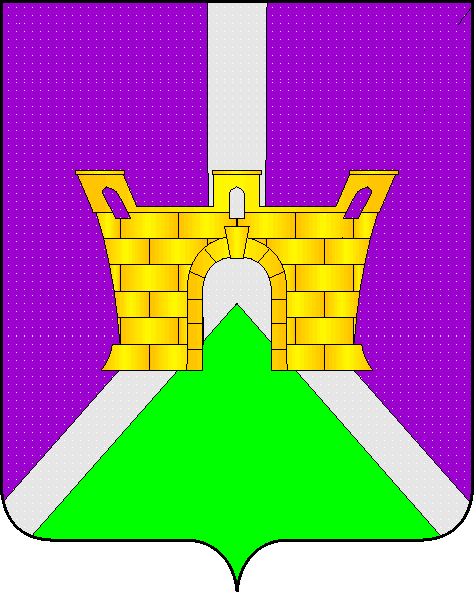 